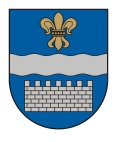 DAUGAVPILS DOMEK. Valdemāra iela 1, Daugavpils, LV-5401, tālr. 65404344, 65404365, fakss 65421941 e-pasts info@daugavpils.lv   www.daugavpils.lvDaugavpilīSĒDES  PROTOKOLS2022.gada 26.maijā                                                                             	             Nr.17	SĒDE NOTIEK DOMES SĒŽU ZĀLĒ	                    				SĒDE NOTIEK VIDEOKONFERENCES REŽĪMĀSĒDE SASAUKTA 	plkst. 14:00  SĒDI ATKLĀJ 	plkst. 14:00SĒDES DARBA KĀRTĪBA:1. Par pārskata ziņojuma par Daugavpils pilsētas bāriņtiesas darbību 2021.gadā saskaņošanu.2. Par naudas balvu piešķiršanu par izglītojamo sasniegumiem.	3. Par nekustamā īpašuma Pumpura ielā 17, Daugavpilī, nodošanu Daugavpils pilsētas pašvaldības grāmatvedības uzskaitē.4. Par atļauju ziedojuma pieņemšanai.5. Par apropriācijas pārdali Profesionālās izglītības kompetences centra „Daugavpils Dizaina un mākslas vidusskola „Saules skola”” pamatbudžeta programmā „Eiropas Savienības un citu finanšu instrumentu finansētie projekti/pasākumi”.6. Par tiltu uzturēšanas un pārvaldīšanas kārtības, kontroles procedūras apstiprināšanu.7. Par pasākuma “Muzikālā banka 2022” uzņemšanu.		8. Par Profesionālās ievirzes sporta izglītības iestādes  Daugavpils Individuālo sporta veidu skola” direktores A.Titovas atbrīvošanu.9. Par zemes gabalu nodošanu atsavināšanai.	10. Par dzīvojamās mājas Cēsu ielā 14, Daugavpilī, dzīvokļa īpašuma Nr.13 nodošanu atsavināšanai.11. Par dzīvojamās mājas Viršu ielā 48, Daugavpilī, dzīvokļa īpašuma Nr.102 izsoles noteikumu apstiprināšanu.12. Par dzīvojamās mājas Viršu ielā 50, Daugavpilī, dzīvokļa īpašuma Nr.39 izsoles noteikumu apstiprināšanu.13. Par dzīvojamās mājas Jātnieku ielā 84, Daugavpilī, dzīvokļa īpašuma Nr.67 pārdošanu.14. Par dzīvojamās mājas Kauņas ielā 7, Daugavpilī, dzīvokļa īpašuma Nr.108 pārdošanu.15. Par dzīvojamās mājas Rēzeknes ielā 15, Daugavpilī, dzīvokļa īpašuma Nr.92 pārdošanu.16. Par dzīvojamās mājas Piekrastes ielā 43, Daugavpilī, dzīvokļa īpašuma Nr.60 pārdošanu.17. Par dzīvojamās mājas Zeļinska ielā 5, Daugavpilī, dzīvokļa īpašuma Nr.59 pārdošanu.18. Par zemes vienības, kadastra apzīmējums 05000100040, Balvu ielā 20B, Daugavpilī, pārdošanu.19. Par zemes vienības, kadastra apzīmējums 05000314012, Begoniju ielā 129, Daugavpilī, pārdošanu.20. Par zemes vienības, kadastra apzīmējums 05000311818, Īrisu ielā 32, Daugavpilī, pārdošanu.21. Par zemes vienības, kadastra apzīmējums 05000102435, Balvu ielā 1C k-2 - 44, Daugavpilī, pārdošanu.22. Par zemes vienības, kadastra apzīmējums 05000101940, Balvu ielā 1C k-2 - 215, Daugavpilī, pārdošanu.23. Par zemes vienības, kadastra apzīmējums 05000102136, Balvu ielā 1C k-5 - 283, Daugavpilī, pārdošanu.24. Par zemes vienības, kadastra apzīmējums 05000101668, Balvu ielā 1C k-6 - 428, Daugavpilī, pārdošanu.25. Par zemes vienības, kadastra apzīmējums 05000101669, Balvu ielā 1C k-6 - 429, Daugavpilī, pārdošanu.26. Par zemes vienības, kadastra apzīmējums 05000102658, Balvu ielā 1C k-31 - 960, Daugavpilī, pārdošanu.27. Par zemes vienības, kadastra apzīmējums 05000100111, Balvu ielā 1C k-33 – 530A, Daugavpilī, pārdošanu.28. Par zemes vienības, kadastra apzīmējums 05000100119, Balvu ielā 1C k-33 - 563, Daugavpilī, pārdošanu.29. Par zemes vienības, kadastra apzīmējums 05000070901, Daugavpilī, pārdošanu izsolē.30. Par grozījumiem Daugavpils pilsētas domes 25.08.2016. lēmumā Nr.446 “Par speciālistam izīrējamās dzīvojamās telpas statusa noteikšanu”.31. Par dzīvojamās mājas Gaismas ielā 7, Daugavpilī, „C” sekcijas dzīvojamo telpu nomas tiesību izsoles noteikumu apstiprināšanu.32. Par zemes vienības Strazdu ielā 4, Daugavpilī, izsoles rezultātu apstiprināšanu un pirkuma līguma  slēgšanu.33. Par zemes vienības, kadastra apzīmējums 05000380514, Daugavpilī, izsoles rezultātu apstiprināšanu un pirkuma līguma  slēgšanu.34. Par grozījumiem Daugavpils domes 2022.gada 14.aprīļa lēmumā Nr.232 “Par dzīvojamās mājas Gaismas ielā 7, Daugavpilī, „B” sekcijas dzīvojamo telpu īres tiesību izsoles noteikumu apstiprināšanu.35. Par apropriācijas pārdali starp Daugavpils valstspilsētas pašvaldības pamatbudžeta programmām.SĒDI VADA – Daugavpils domes priekšsēdētājs Andrejs ElksniņšSĒDĒ PIEDALĀS - 12 Domes deputāti – I.Aleksejevs, A.Elksniņš, A.Gržibovskis, L.Jankovska, I.Jukšinska, M.Lavrenovs, J.Lāčplēsis, I.Prelatovs, V.Sporāne - Hudojana, I.Šķinčs, M.Truskovskis, A.Vasiļjevs.SĒDĒ NEPIEDALĀS – 3 Domes deputāti – P.Dzalbe –  ģimenes apstākļu dēļ,                                                                        V.Kononovs –  iemesls nav zināms,                                                                        N.Kožanova –  iemesls nav zināms.SĒDĒ PIEDALĀS VIDEOKONFERENCES REŽĪMĀ – 4 Domes deputāti – I.Jukšinska, J.Lāčplēsis,  V.Sporāne-Hudojana, I.Šķinčs.                                                                                                         SĒDĒ PIEDALĀS                                 - pašvaldības administrācijas darbinieki:                                                            T.Dubina, R.Golovans, E.Ugarinko, E.Praņevska,                                                           A.Kokina, I.Funte, E.Upeniece, Ž.Kobzeva,                                                            D.Krīviņa, A.Streiķis, S.Pupiņa, I.Šalkovskis,                                                            A.Jemeļjanovs                                                                  - pašvaldības budžeta iestādes darbinieki:                                                            M.Isupova, O.Krumpāne, A.PudānsSĒDI PROTOKOLĒ  - Domes protokolu lietvedības pārzine S.Rimicāne1.§      (316.)Par pārskata ziņojuma par Daugavpils pilsētas bāriņtiesas darbību 2021.gadā saskaņošanuE.Praņevska, A.ElksniņšPamatojoties uz likuma “Par pašvaldībām” 21.panta pirmās daļas 27.punktu, Bāriņtiesu likuma 5.panta ceturto daļu, kas nosaka, ka bāriņtiesa ne retāk kā reizi gadā sniedz pārskata ziņojumu par savu darbību un pārskata ziņojums ir publicējams pašvaldības mājas lapā, atklāti balsojot, atklāti balsojot: PAR – 11 (I.Aleksejevs, A.Elksniņš, A.Gržibovskis, L.Jankovska, I.Jukšinska, M.Lavrenovs, J.Lāčplēsis, I.Prelatovs, I.Šķinčs, M.Truskovskis, A.Vasiļjevs), PRET – nav, ATTURAS – nav, Daugavpils dome nolemj:Saskaņot pārskata ziņojumu par Daugavpils pilsētas bāriņtiesas darbību 2021.gadā.Pielikumā: Pārskata ziņojums par Daugavpils pilsētas bāriņtiesas darbību 2021. gadā.2.§      (317.)Par naudas balvu piešķiršanu par izglītojamo sasniegumiemM.Isupova, A.ElksniņšTehnisku iemeslu dēļ no videokonferences atslēdzas I.ŠķinčsPamatojoties uz likuma „Par pašvaldībām” 15.panta pirmās daļas 4.punktu, 21.panta pirmās daļas 27.punktu, ņemot vērā ar Daugavpils domes 2022.gada 28.aprīļa lēmumu Nr.246 apstiprinātās kārtības “Daugavpils valstspilsētas izglītības iestāžu izglītojamo apbalvošanas kārtība” 5.punktu, Daugavpils pilsētas Izglītības pārvaldes izglītojamo sasniegumu apkopošanas komisijas 2022.gada 9.maija sēdes protokolu, Daugavpils domes Izglītības un kultūras jautājumu komitejas 2022.gada 19.maija sēdes atzinumu, Finanšu komitejas 2022.gada 19.maija sēdes atzinumu, atklāti balsojot: PAR – 10 (I.Aleksejevs, A.Elksniņš, A.Gržibovskis, L.Jankovska, I.Jukšinska, M.Lavrenovs, J.Lāčplēsis, I.Prelatovs, M.Truskovskis, A.Vasiļjevs), PRET – nav, ATTURAS – nav,  Daugavpils dome nolemj:1. Izmaksāt naudas balvas Daugavpils pilsētas izglītības iestāžu izglītojamajiem par iegūtajiem sasniegumiem saskaņā ar pielikumu.2. Naudas balvas izmaksāt no Daugavpils pilsētas Izglītības pārvaldes budžeta.Pielikumā: Starptautisko, valsts un novada olimpiāžu, zinātniski pētniecisko darbu konferenču,                      sporta sacensību un konkursu laureātu saraksts.3.§      (318.)Par nekustamā īpašuma Pumpura ielā 17, Daugavpilī, nodošanu Daugavpils pilsētas pašvaldības grāmatvedības uzskaitēM.Isupova, A.ElksniņšPamatojoties uz likuma „Par pašvaldībām” 21.panta pirmās daļas 27.punktu, ar Daugavpils domes (turpmāk – Domes) 2019.gada 14.februāra lēmumu Nr.48 apstiprināto noteikumu “Noteikumi par Daugavpils pilsētas pašvaldības un tās padotībā esošo iestāžu grāmatvedības uzskaiti” 99.punktu, nodrošinot īpašuma Pumpura ielā 17, Daugavpilī, tālāku izmantošanu atbilstoši tā lietošanas mērķiem, Domes Īpašuma un mājokļu komitejas 2022.gada 19.maija sēdes atzinumu un Domes Izglītības un kultūras jautājumu komitejas 2022.gada 19.maija sēdes atzinumu, atklāti balsojot: PAR – 10 (I.Aleksejevs, A.Elksniņš, A.Gržibovskis, L.Jankovska, I.Jukšinska, M.Lavrenovs, J.Lāčplēsis, I.Prelatovs, M.Truskovskis, A.Vasiļjevs), PRET – nav, ATTURAS – nav, Daugavpils dome nolemj:Ar 2022.gada 30.maiju nodot no Daugavpils pilsētas Izglītības pārvaldes (turpmāk – Pārvalde) uzskaites Daugavpils pilsētas pašvaldības (turpmāk – Pašvaldība) uzskaitē nekustamo īpašumu Andreja Pumpura ielā 17, Daugavpilī, ar kadastra apzīmējumu Nr. 05000048604002 (turpmāk - Nekustamais īpašums) saskaņā ar pielikumu.Pašvaldības izpilddirektorei izveidot komisiju Nekustamā īpašuma nodošanai – pieņemšanai.Pielikumā: Ziņas par nekustamo īpašumu uz 31.05.2022.4.§      (319.)Par atļauju ziedojuma pieņemšanaiM.Isupova, A.ElksniņšPlkst.14.03 videokonferencei pieslēdzas V.Sporāne-Hudojana.Pamatojoties uz likuma „Par pašvaldībām” 21.panta pirmās daļas 19. un 27.punktu, likuma „Par interešu konfliktu novēršanu valsts amatpersonu darbībā” 14.panta pirmo, otro, piekto, sesto un vienpadsmito daļu, ievērojot ar Daugavpils pilsētas domes 2013.gada 28.decembra lēmumu Nr.651 apstiprināto noteikumu Nr.3 „Noteikumi par dāvinājumu (ziedojumu) pieņemšanu, izlietošanu un uzskaiti Daugavpils pilsētas pašvaldības iestādēs” 4.punktu, ņemot vērā Daugavpils Centra vidusskolas 2022.gada 28.aprīļa vēstuli Nr.1.16/129 „Par ziedojuma (dāvinājuma) pieņemšanu” un Daugavpils Centra vidusskolas direktora Jurija Visocka izvērtējumu par interešu konflikta neesamību pieņemot minēto ziedojumu, to, ka ziedojuma pieņemšana neietekmē jebkādu lēmumu pieņemšanu attiecībā uz SIA  Mikrotīkls, Daugavpils pilsētas domes Izglītības un kultūras jautājumu komitejas 2022.gada 19.maija sēdes atzinumu, Daugavpils pilsētas domes Finanšu komitejas 2022.gada 19.maija sēdes atzinumu, atklāti balsojot: PAR – 11 (I.Aleksejevs, A.Elksniņš, A.Gržibovskis, L.Jankovska, I.Jukšinska, M.Lavrenovs, J.Lāčplēsis, I.Prelatovs, V.Sporāne-Hudojana, M.Truskovskis, A.Vasiļjevs), PRET – nav, ATTURAS – nav, Daugavpils  dome nolemj:Atļaut Daugavpils Centra vidusskolas direktoram Jurijam Visockim Daugavpils Centra vidusskolas vārdā pieņemt ziedojumu Daugavpils Centra vidusskolas funkciju izpildes veicināšanai no SIA Mikrotīkls (vienotais reģ. Nr.40003286799, Aizkraukles iela 23, Rīga, LV-1006), tīkla aparatūras iekārtas interneta nodrošināšanai par kopējo summu 10838,90 EUR (desmit tūkstoši astoņi simti trīsdesmit astoņi euro, 90 centi) apmērā. 5.§      (320.)Par apropriācijas pārdali Profesionālās izglītības kompetences centra „Daugavpils Dizaina un mākslas vidusskola „Saules skola”” pamatbudžeta programmā „Eiropas Savienības un citu finanšu instrumentu finansētie projekti/pasākumi”O.Krumpāne, A.ElksniņšPamatojoties uz likuma „Par pašvaldībām” 21.panta pirmās daļas 2.punktu,  Daugavpils domes 2021.gada 23.setembra noteikumi Nr.5 „Noteikumi par Daugavpils valstspilsētas pašvaldības budžeta izstrādāšanu, apstiprināšanu, grozījumu veikšanu, izpildi un kontroli” 45.punktu, Daugavpils domes Izglītības un kultūras komitejas 2022.gada 19.maija sēdes atzinumu un Daugavpils domes Finanšu komitejas 2022.gada 19.maija sēdes atzinumu, atklāti balsojot: PAR – 11 (I.Aleksejevs, A.Elksniņš, A.Gržibovskis, L.Jankovska, I.Jukšinska, M.Lavrenovs, J.Lāčplēsis, I.Prelatovs, V.Sporāne-Hudojana, M.Truskovskis, A.Vasiļjevs), PRET – nav, ATTURAS – nav, Daugavpils dome nolemj:Veikt apropriācijas pārdali starp izdevumu kodiem atbilstoši izdevumu ekonomiskajām kategorijām  Profesionālās izglītības kompetences centram “Daugavpils Dizaina un mākslas vidusskola "Saules skola”” (reģ.Nr.90000064918, juridiskā adrese: Saules iela 8, Daugavpils) pamatbudžeta programmā „Eiropas Savienības un citu finanšu instrumentu finansētie projekti/pasākumi”  saskaņā ar pielikumu.Pielikumā: Profesionālās izglītības kompetences centra “Daugavpils Dizaina un mākslas vidusskola "Saules skola”” pamatbudžeta programmas „ Eiropas Savienības un citu finanšu instrumentu finansētie projekti/pasākumi” ieņēmumu un izdevumu tāmes grozījumi 2022.gadam.6.§      (321.)Par tiltu uzturēšanas un pārvaldīšanas kārtības, kontroles procedūras apstiprināšanuA.Pudāns, A.ElksniņšPamatojoties uz likuma „Par pašvaldībām” 15.panta pirmās daļas 2.punktu, 21.panta pirmās daļas 23.punktu, izpildot  ar Valsts kontroles 2021.gada 18.augusta lēmumu apstiprināto laika grafiku “Laika grafiks Daugavpils pilsētas pašvaldības ziņošanai par ieteikumu ieviešanu revīzijā “Vai pašvaldību tilti un pārvadi ir droši” (revīzijas grafiks Nr. 2.4.1-35/2020)” (turpmāk – Laika grafiks), ar kuru tika apstiprināts atbilstības un lietderības revīzijas “Vai pašvaldību tilti un pārvadi ir droši” ziņojuma un revīzijas ziņojuma “Pašvaldības tilti: Mobilitātes trauslā ilūzija” minēto ieteikumu ieviešanas grafiks, ņemot vērā Daugavpils domes (turpmāk – Dome) Pilsētas saimniecības un attīstības komitejas 2022.gada 19.maija atzinumu,  Finanšu komitejas  2022.gada 19.maija atzinumu, atklāti balsojot: PAR – 10 (I.Aleksejevs, A.Elksniņš, A.Gržibovskis, L.Jankovska, I.Jukšinska, M.Lavrenovs, J.Lāčplēsis, V.Sporāne-Hudojana, M.Truskovskis, A.Vasiļjevs), PRET – 1(I.Prelatovs), ATTURAS – nav, Daugavpils dome nolemj:Uzdot Daugavpils pilsētas pašvaldības izpilddirektorei Sabīnei Šņepstei izpildīt Valsts kontroles Laika grafikā izvirzītos ieteikumus.7.§      (322.)Par pasākuma “Muzikālā banka 2022” uzņemšanuR.Golovans, A.ElksniņšPamatojoties uz likuma “Par pašvaldībām” 12.pantu, 14.panta pirmās daļas 2.punktu, 15.panta pirmās daļas 5.punktu, 21.panta pirmās daļas 14.punkta g) apakšpunktu un 19. punktu, nodrošinot Daugavpils valstspilsētas un Augšdaugavas novada attīstības programmas 2022.-2027.gadam (apstiprināta ar Daugavpils domes 2021.gada 11.novembra lēmumu Nr.754),  Rīcības plāna R3.8.1.punktā noteiktās aktivitātes īstenošanu - Nacionālas un starptautiskas nozīmes kultūras piedāvājuma attīstība, ņemot vērā Domes Izglītības un kultūras komitejas 2022.gada 19.maija atzinumu, Domes Finanšu komitejas 2022.gada 19.maija atzinumu, atklāti balsojot: PAR – 11 (I.Aleksejevs, A.Elksniņš, A.Gržibovskis, L.Jankovska, I.Jukšinska, M.Lavrenovs, J.Lāčplēsis, I.Prelatovs, V.Sporāne-Hudojana, M.Truskovskis, A.Vasiļjevs), PRET – nav, ATTURAS – nav, Daugavpils dome nolemj:1. Ņemt dalību Valsts sabiedrības ar ierobežotu atbildību „Latvijas Radio”, reģistrācijas Nr.40003080614, organizētā kultūras pasākuma projektā: Radio programmas „Latvijas Radio 2” raidījuma „Muzikālā Banka 2022” latviešu vērtīgāko dziesmu aptaujas gada noslēguma publiskā pasākumā - fināla apbalvošanas koncerts Daugavpilī. 2. Paredzēt Daugavpils valstspilsētas pašvaldības 2023., 2024., 2025.gada budžetā līdzfinansējumu 79140.00 EUR (septiņdesmit deviņi tūkstoši viens simts četrdesmit euro 00 centi) apmērā, pasākuma līdzfinansēšanai. 8.§      (323.)Par Profesionālās ievirzes sporta izglītības iestādes  Daugavpils Individuālo sporta veidu skola” direktores A.Titovas atbrīvošanu                                                  A.Kokina, I.Prelatovs, A.ElksniņšPamatojoties uz likuma “Par pašvaldībām” 21.panta pirmās daļas 9.punktu, Darba likuma 114.pantu, izskatot A.Titovas 2022.gada 13.aprīļa iesniegumu,  atklāti balsojot: PAR – 11 (I.Aleksejevs, A.Elksniņš, A.Gržibovskis, L.Jankovska, I.Jukšinska, M.Lavrenovs, J.Lāčplēsis, I.Prelatovs, V.Sporāne-Hudojana, M.Truskovskis, A.Vasiļjevs), PRET – nav, ATTURAS – nav, Daugavpils dome nolemj : Atbrīvot Profesionālās ievirzes sporta izglītības iestādes “Daugavpils Individuālo sporta veidu skola” direktori Annu Titovu no ieņemamā amata, saskaņā ar Darba likuma 114.pantu – darbinieka un darba devēja vienošanās, ar šī gada 1.jūniju.( pēdējā darba diena 31.05.2022).Domes izpilddirektorei noslēgt līgumu par darba tiesisko attiecību izbeigšanu saskaņā ar darbinieka un darba devēja vienošanos normatīvajos aktos noteiktajā kārtībā.9.§      (324.)Par zemes gabalu nodošanu atsavināšanai                                                          I.Funte, A.ElksniņšPamatojoties uz likuma “Par pašvaldībām” 21.panta pirmās daļas 17.punktu, Publiskas personas mantas atsavināšanas likuma 4.panta pirmo daļu, ceturtās daļas 3.punktu, 5.panta pirmo un ceturto daļu, 8.panta otro daļu, Ministru kabineta 2011.gada 1.februāra noteikumu Nr.109 „Kārtība, kādā atsavināma publiskas personas manta” 11.5.apakšpunktu, izskatot atsavināšanas ierosinājumus, ņemot vērā Daugavpils domes Īpašuma un mājokļu komitejas 19.05.2022. atzinumu, Daugavpils domes Finanšu komitejas 19.05.2022. atzinumu, atklāti balsojot: PAR – 11 (I.Aleksejevs, A.Elksniņš, A.Gržibovskis, L.Jankovska, I.Jukšinska, M.Lavrenovs, J.Lāčplēsis, I.Prelatovs, V.Sporāne-Hudojana, M.Truskovskis, A.Vasiļjevs), PRET – nav, ATTURAS – nav, Daugavpils dome nolemj:1. Atļaut atsavināt:apbūvētu zemes gabalu 459 m² platībā, kadastra apzīmējums 0500 031 3013, Salviju ielā 14, Daugavpilī;apbūvētu zemes gabalu 1239 m² platībā, kadastra apzīmējums 0500 032 0620, Mazā Viršu ielā 12, Daugavpilī;apbūvētu zemes gabalu 600 m² platībā, kadastra apzīmējums 0500 031 0147, Dravnieku ielā 50A, Daugavpilī.Atsavināmo zemes gabalu novērtēšanu veikt Daugavpils pilsētas pašvaldības dzīvojamo māju privatizācijas un īpašuma atsavināšanas komisijai un to nosacīto cenu noteikt ne zemāku par izdevumiem, kas saistīti ar pašvaldības īpašuma tiesību uz zemes gabalu nostiprināšanu zemesgrāmatā.10.§      (325.)Par dzīvojamās mājas Cēsu ielā 14, Daugavpilī, dzīvokļa īpašuma Nr.13 nodošanu atsavināšanai                                                          I.Funte, A.Elksniņš     Pamatojoties uz likuma “Par pašvaldībām” 21.panta pirmās daļas 17.punktu, likuma “Par valsts un pašvaldību dzīvojamo māju privatizāciju” Pārejas noteikumu 30.punktu, Publiskas personas mantas atsavināšanas likuma 4.panta ceturtās daļas 5.punktu, 5.panta pirmo un otro daļu, 8.panta otro daļu, Ministru kabineta 01.02.2011. noteikumu Nr.109 “Kārtība, kādā atsavināma publiskas personas manta” 11.5.apakšpunktu, izskatot dzīvokļa Nr.13 Cēsu ielā 14, Daugavpilī, īrnieces atsavināšanas ierosinājumu (reģistrēts Daugavpils pilsētas pašvaldībā 28.04.2022. ar Nr.447/1.2.-16) par dzīvojamās mājas Cēsu ielā 14, Daugavpilī, dzīvokļa īpašuma Nr.13 atsavināšanu, ņemot vērā Daugavpils domes Īpašuma un mājokļu komitejas 2022.gada 19.maija atzinumu, Finanšu komitejas 2022.gada 19.maija atzinumu, atklāti balsojot: PAR – 11 (I.Aleksejevs, A.Elksniņš, A.Gržibovskis, L.Jankovska, I.Jukšinska, M.Lavrenovs, J.Lāčplēsis, I.Prelatovs, V.Sporāne-Hudojana, M.Truskovskis, A.Vasiļjevs), PRET – nav, ATTURAS – nav, Daugavpils dome nolemj:       1. Atļaut atsavināt dzīvojamās mājas Cēsu ielā 14, Daugavpilī, dzīvokļa īpašumu Nr.13, kadastra numurs 0500 903 5641, kura sastāvā ietilpst dzīvoklis Nr.13, mājas (kadastra apzīmējums 05000342101001) un zemes gabala 4777 m2 platībā, kadastra Nr.0500 034 2101,  448/35684 kopīpašuma domājamās daļas.  2. Pašvaldības dzīvojamo māju privatizācijas un īpašuma atsavināšanas komisijai veikt atsavināmā dzīvokļa īpašuma novērtēšanu.  3. Īpašuma pārvaldīšanas departamentam sagatavot lēmuma projektu izskatīšanai Domes sēdē par dzīvojamās mājas Cēsu ielā 14, Daugavpilī, dzīvokļa īpašuma Nr.13, kadastra numurs 0500 903 5641, pārdošanu.11.§      (326.)Par dzīvojamās mājas Viršu ielā 48, Daugavpilī, dzīvokļa īpašuma Nr.102 izsoles noteikumu apstiprināšanu                                                          I.Funte, A.ElksniņšPamatojoties uz likuma “Par pašvaldībām” 21.panta pirmās daļas 17.punktu, Publiskas personas mantas atsavināšanas likuma 8.panta trešo un septīto daļu, 10.panta pirmo daļu, 30.pantu, Daugavpils domes 2021.gada 11.novembra lēmumu Nr.727, ņemot vērā Daugavpils pilsētas pašvaldības dzīvojamo māju privatizācijas un īpašuma atsavināšanas komisijas 2022.gada 27.aprīļa sēdes protokolu Nr.5 (25.punkts), Daugavpils domes Finanšu komitejas 2022.gada 19.maija atzinumu, atklāti balsojot: PAR – 11 (I.Aleksejevs, A.Elksniņš, A.Gržibovskis, L.Jankovska, I.Jukšinska, M.Lavrenovs, J.Lāčplēsis, I.Prelatovs, V.Sporāne-Hudojana, M.Truskovskis, A.Vasiļjevs), PRET – nav, ATTURAS – nav, Daugavpils dome nolemj:       1. Apstiprināt atsavināmā objekta - dzīvokļa īpašuma – neapdzīvojamās telpas Nr.102, kadastra numurs 0500 903 0857, Viršu ielā 48, Daugavpilī, kura sastāvā ietilpst neapdzīvojamā telpa Nr.102  24.7 m2 platībā, mājas (kadastra apzīmējums 0500 032 0232 001) un zemes gabala 5011 m² platībā ar kadastra Nr.0500 032 0232  245/53209 kopīpašuma domājamās daļas, nosacīto cenu jeb izsoles sākumcenu 3700,00 EUR apmērā, t.sk. zemes gabala 245/53209 kopīpašuma domājamām daļām – 75,44 EUR.       2. Apstiprināt atsavināmā objekta - neapdzīvojamās telpas Nr.102, kadastra numurs 0500 903 0857, Viršu ielā 48, Daugavpilī, izsoles noteikumus.     Izpirkšanas termiņi:  Avanss – 10% no izsolē piedāvātās augstākās summas jāsamaksā divu nedēļu laikā kopš izsoles. Galīgo norēķinu var sešu mēnešu laikā kopš izsoles dienas. Par atlikto maksājumu jāmaksā 6% (seši procenti) gadā no vēl nesamaksātās pirkuma maksas daļas un par pirkuma līgumā noteikto maksājuma termiņu kavējumu – nokavējuma procentus 0,1% apmērā no kavētās maksājuma summas par katru kavējuma dienu.      Ja Pircējs samaksā visu pirkuma maksu mēneša laikā no pirkuma līguma spēkā stāšanās dienas, maksa par atlikto maksājumu Pircējam nav jāmaksā.       3. Īpašuma tiesības uz atsavināmo objektu Pircējs var reģistrēt zemesgrāmatā pēc visas izsolē nosolītās summas samaksas.       4. Gadījumā, ja uz izsoli pieteiksies vai izsolē piedalīsies viens pretendents, atsavināmo dzīvokļa īpašumu - neapdzīvojamo telpu Nr.102 Viršu ielā 48, Daugavpilī, pārdot, ja tiek pārsolīta izsoles sākumcena.        5. Izsoles komisijai pārdot dzīvokļa īpašumu - neapdzīvojamo telpu Nr.102, kadastra numurs 0500 903 0857, Viršu ielā 48, Daugavpilī, pamatojoties uz šim lēmumam pievienotajiem izsoles noteikumiem.       6. Līdzekļus, kas iegūti par atsavināmo objektu, ieskaitīt Daugavpils pilsētas pašvaldības budžetā.       7. Līdzekļus, kas tiks iegūti no reģistrācijas maksām par atsavināmo nekustamo īpašumu, izmaksāt izsoles komisijas locekļu darba apmaksai. Pielikumā: Dzīvokļa īpašuma - neapdzīvojamās telpas Nr.102, kadastra Nr.0500 903 0857, Viršu ielā 48, Daugavpilī, izsoles noteikumi.12.§      (327.)Par dzīvojamās mājas Viršu ielā 50, Daugavpilī, dzīvokļa īpašuma Nr.39 izsoles noteikumu apstiprināšanu                                                          I.Funte, A.Elksniņš      Pamatojoties uz likuma “Par pašvaldībām” 21.panta pirmās daļas 17.punktu, Publiskas personas mantas atsavināšanas likuma 8.panta trešo un septīto daļu, 10.panta pirmo daļu, 30.pantu, Daugavpils domes 2021.gada 11.novembra lēmumu Nr.727, ņemot vērā Daugavpils pilsētas pašvaldības dzīvojamo māju privatizācijas un īpašuma atsavināšanas komisijas 2022.gada 27.aprīļa sēdes protokolu Nr.5 (24.punkts), Daugavpils domes Finanšu komitejas 2022.gada 19.maija atzinumu, atklāti balsojot: PAR – 11 (I.Aleksejevs, A.Elksniņš, A.Gržibovskis, L.Jankovska, I.Jukšinska, M.Lavrenovs, J.Lāčplēsis, I.Prelatovs, V.Sporāne-Hudojana, M.Truskovskis, A.Vasiļjevs), PRET – nav, ATTURAS – nav, Daugavpils dome nolemj:      1. Apstiprināt atsavināmā objekta - dzīvokļa īpašuma Nr.39, kadastra numurs 0500 903 1685, Viršu ielā 50, Daugavpilī, kura sastāvā ietilpst dzīvoklis Nr.39  25.6 m2 platībā, mājas (kadastra apzīmējums 0500 032 0205 003) un zemes gabala 4698 m² platībā ar kadastra Nr.0500 032 0233  2560/406070 kopīpašuma domājamās daļas, nosacīto cenu jeb izsoles sākumcenu 3800,00 EUR apmērā, t.sk. zemes gabala 2560/406070 kopīpašuma domājamām daļām – 99,28 EUR.      2. Apstiprināt atsavināmā objekta - dzīvokļa īpašuma Nr.39, kadastra numurs 0500 903 1685, Viršu ielā 50, Daugavpilī, izsoles noteikumus.     Izpirkšanas termiņi:  Avanss – 10% no izsolē piedāvātās augstākās summas jāsamaksā divu nedēļu laikā kopš izsoles. Galīgo norēķinu var sešu mēnešu laikā kopš izsoles dienas. Par atlikto maksājumu jāmaksā 6% (seši procenti) gadā no vēl nesamaksātās pirkuma maksas daļas un par pirkuma līgumā noteikto maksājuma termiņu kavējumu – nokavējuma procentus 0,1% apmērā no kavētās maksājuma summas par katru kavējuma dienu.       Ja Pircējs samaksā visu pirkuma maksu mēneša laikā no pirkuma līguma spēkā stāšanās dienas, maksa par atlikto maksājumu Pircējam nav jāmaksā.      3. Īpašuma tiesības uz atsavināmo objektu Pircējs var reģistrēt zemesgrāmatā pēc visas izsolē nosolītās summas samaksas.      4. Gadījumā, ja uz izsoli pieteiksies vai izsolē piedalīsies viens pretendents, atsavināmo dzīvokļa īpašumu Nr.39 Viršu ielā 50, Daugavpilī, pārdot, ja tiek pārsolīta izsoles sākumcena.       5. Izsoles komisijai pārdot dzīvokļa īpašumu Nr.39, kadastra numurs 0500 903 1685, Viršu ielā 50, Daugavpilī, pamatojoties uz šim lēmumam pievienotajiem izsoles noteikumiem.      6. Līdzekļus, kas iegūti par atsavināmo objektu, ieskaitīt Daugavpils pilsētas pašvaldības budžetā.     7. Līdzekļus, kas tiks iegūti no reģistrācijas maksām par atsavināmo nekustamo īpašumu, izmaksāt izsoles komisijas locekļu darba apmaksai. Pielikumā: Dzīvokļa īpašuma Nr.39, kadastra Nr.0500 903 1685, Viršu ielā 50, Daugavpilī, izsoles noteikumi.13.§      (328.)Par dzīvojamās mājas Jātnieku ielā 84, Daugavpilī, dzīvokļa īpašuma Nr.67 pārdošanu                                                          I.Funte, A.Elksniņš     Pamatojoties uz likuma “Par pašvaldībām” 21.panta pirmās daļas 17.punktu, Publiskas personas mantas atsavināšanas likuma 8.panta trešo un septīto daļu, 36.panta trešo daļu, 37.panta pirmās daļas 4.punktu, 45.panta trešo un ceturto daļu, izpildot Daugavpils domes 2021.gada 9.septembra lēmumu Nr.585, ņemot vērā Daugavpils pilsētas pašvaldības dzīvojamo māju privatizācijas un īpašuma atsavināšanas komisijas 2022.gada 27.aprīļa sēdes protokolu Nr.5 (18.punkts), Daugavpils domes Finanšu komitejas 2022.gada 19.maija atzinumu, atklāti balsojot: PAR – 11 (I.Aleksejevs, A.Elksniņš, A.Gržibovskis, L.Jankovska, I.Jukšinska, M.Lavrenovs, J.Lāčplēsis, I.Prelatovs, V.Sporāne-Hudojana, M.Truskovskis, A.Vasiļjevs), PRET – nav, ATTURAS – nav, Daugavpils dome nolemj:     1. Apstiprināt atsavināmā objekta – dzīvokļa īpašuma Nr.67, kadastra Nr.0500 903 5731, Jātnieku ielā 84, Daugavpilī, nosacīto cenu 10300,00 EUR (desmit tūkstoši trīs simti euro).     2. Piedāvāt dzīvojamās mājas Jātnieku ielā 84, Daugavpilī, dzīvokļa Nr.67 īrniecei (turpmāk – Pircējs) pirkt dzīvokļa īpašumu Nr.67, kadastra Nr.0500 903 5731, Jātnieku ielā 84, Daugavpilī, par nosacīto cenu 10300,00 EUR (desmit tūkstoši trīs simti euro), t.sk. mājai piesaistītā zemes gabala 3027 m² platībā, kadastra Nr.0500 028 1304, 303/29441 domājamās daļas par 114,86 EUR (viens simts četrpadsmit euro 86 centi).     3. Pircējam, pērkot atsavināmo objektu uz nomaksu:jāsamaksā avanss 10% (desmit procenti) apmērā no pirkuma maksas;nomaksas termiņš nedrīkst būt lielāks par pieciem gadiem;par atlikto maksājumu jāmaksā 6% (seši procenti) gadā no vēl nesamaksātās pirkuma maksas daļas; īpašuma tiesības uz atsavināmo nekustamo īpašumu var reģistrēt zemesgrāmatā, nostiprinot ķīlas tiesības uz atsavināmo nekustamo īpašumu par labu Daugavpils pilsētas pašvaldībai pirkuma maksas nesamaksātās summas apmērā;bez Daugavpils pilsētas pašvaldības atļaujas atsavināmo objektu nedalīt, neatsavināt un neapgrūtināt ar lietu tiesībām.    4. Līdzekļus, kas tiks iegūti par atsavināmo objektu, ieskaitīt Daugavpils pilsētas pašvaldības budžetā.    5. Daugavpils pilsētas pašvaldības Centralizētajai grāmatvedībai pēc pirkuma līguma noslēgšanas norakstīt no Daugavpils pilsētas pašvaldības bilances dzīvojamās mājas Jātnieku ielā 84, Daugavpilī, dzīvokļa īpašumu Nr.67 un kopā ar Īpašuma pārvaldīšanas departamentu nodot Pircējam atsavināmo objektu ar pieņemšanas – nodošanas aktu. 14.§      (329.)Par dzīvojamās mājas Kauņas ielā 7, Daugavpilī, dzīvokļa īpašuma Nr.108 pārdošanu                                                          I.Funte, A.Elksniņš     Pamatojoties uz likuma “Par pašvaldībām” 21.panta pirmās daļas 17.punktu, Publiskas personas mantas atsavināšanas likuma 8.panta trešo un septīto daļu, 37.panta pirmās daļas 4.punktu, 41.panta otro daļu, 45.panta trešo un ceturto daļu, izpildot Daugavpils domes 2021.gada 26.augusta lēmumu Nr.540, ņemot vērā Daugavpils pilsētas pašvaldības dzīvojamo māju privatizācijas un īpašuma atsavināšanas komisijas 2022.gada 27.aprīļa sēdes protokolu Nr.5 (19.punkts), 2021.gada 16.jūlija “Vienošanās”, kas iereģistrēta ar reģistra Nr.705 zvērinātas notāres I.Ērgles prakses vietā Ģimnāzijas ielā 11, Daugavpilī, Daugavpils domes Finanšu komitejas 2022.gada 19.maija atzinumu, atklāti balsojot: PAR – 11 (I.Aleksejevs, A.Elksniņš, A.Gržibovskis, L.Jankovska, I.Jukšinska, M.Lavrenovs, J.Lāčplēsis, I.Prelatovs, V.Sporāne-Hudojana, M.Truskovskis, A.Vasiļjevs), PRET – nav, ATTURAS – nav, Daugavpils dome nolemj:     1. Apstiprināt atsavināmā objekta - dzīvokļa īpašuma Nr.108, kadastra Nr.0500 903 5719, Kauņas ielā 7, Daugavpilī, nosacīto cenu 19900,00 EUR (deviņpadsmit tūkstoši deviņi simti euro).     2. Piedāvāt dzīvojamās mājas Kauņas ielā 7, Daugavpilī, dzīvokļa Nr.108 īrniecei (turpmāk – Pircējs) pirkt dzīvokļa īpašumu Nr.108, kadastra Nr.0500 903 5719, Kauņas ielā 7, Daugavpilī, par nosacīto cenu 19900,00 EUR (deviņpadsmit tūkstoši deviņi simti euro), t.sk. mājai piesaistītā zemes gabala 2334 m² platībā, kadastra Nr.0500 003 3313, 6480/408030 domājamās daļas par 173,14 EUR (viens simts septiņdesmit trīs euro 14 centi).     3. Pircējam, pērkot atsavināmo objektu uz nomaksu:jāsamaksā avanss 10% (desmit procenti) apmērā no pirkuma maksas;nomaksas termiņš nedrīkst būt lielāks par pieciem gadiem;par atlikto maksājumu jāmaksā 6% (seši procenti) gadā no vēl nesamaksātās pirkuma maksas daļas; īpašuma tiesības uz atsavināmo nekustamo īpašumu var reģistrēt zemesgrāmatā, nostiprinot ķīlas tiesības uz atsavināmo nekustamo īpašumu par labu Daugavpils pilsētas pašvaldībai pirkuma maksas nesamaksātās summas apmērā;bez Daugavpils pilsētas pašvaldības atļaujas atsavināmo objektu nedalīt, neatsavināt un neapgrūtināt ar lietu tiesībām.    4. Līdzekļus, kas tiks iegūti par atsavināmo objektu, ieskaitīt Daugavpils pilsētas pašvaldības budžetā.    5. Daugavpils pilsētas pašvaldības Centralizētajai grāmatvedībai pēc pirkuma līguma noslēgšanas norakstīt no Daugavpils pilsētas pašvaldības bilances dzīvojamās mājas Kauņas ielā 7, Daugavpilī, dzīvokļa īpašumu Nr.108 un kopā ar Īpašuma pārvaldīšanas departamentu nodot Pircējam atsavināmo objektu ar pieņemšanas – nodošanas aktu. 15.§      (330.)Par dzīvojamās mājas Rēzeknes ielā 15, Daugavpilī, dzīvokļa īpašuma Nr.92 pārdošanu                                                          I.Funte, A.Elksniņš       Pamatojoties uz likuma “Par pašvaldībām” 21.panta pirmās daļas 17.punktu, Publiskas personas mantas atsavināšanas likuma 8.panta trešo un septīto daļu, 36.panta trešo daļu, 37.panta pirmās daļas 4.punktu, 45.panta trešo un ceturto daļu, izpildot Daugavpils domes 2021.gada 26.augusta lēmumu Nr.542, ņemot vērā Daugavpils pilsētas pašvaldības dzīvojamo māju privatizācijas un īpašuma atsavināšanas komisijas 2022.gada 27.aprīļa sēdes protokolu Nr.5 (20.punkts), Daugavpils domes Finanšu komitejas 2022.gada 19.maija atzinumu, atklāti balsojot: PAR – 11 (I.Aleksejevs, A.Elksniņš, A.Gržibovskis, L.Jankovska, I.Jukšinska, M.Lavrenovs, J.Lāčplēsis, I.Prelatovs, V.Sporāne-Hudojana, M.Truskovskis, A.Vasiļjevs), PRET – nav, ATTURAS – nav, Daugavpils dome nolemj:       1. Apstiprināt atsavināmā objekta - dzīvokļa īpašuma Nr.92, kadastra Nr.0500 903 5714, Rēzeknes ielā 15, Daugavpilī, nosacīto cenu 13500,00 EUR (trīspadsmit tūkstoši pieci simti euro).       2. Piedāvāt dzīvojamās mājas Rēzeknes ielā 15, Daugavpilī, dzīvokļa Nr.92 īrniecei (turpmāk – Pircējs) pirkt dzīvokļa īpašumu Nr.92, kadastra Nr.0500 903 5714, Rēzeknes ielā 15, Daugavpilī, par nosacīto cenu 13500,00 EUR (trīspadsmit tūkstoši pieci simti euro), t.sk. mājai piesaistītā zemes gabala 5320 m² platībā, kadastra Nr.0500 008 1005, 428/63784 domājamās daļas par 102,30 EUR (viens simts divi euro 30 centi).     3. Pircējam, pērkot atsavināmo objektu uz nomaksu:jāsamaksā avanss 10% (desmit procenti) apmērā no pirkuma maksas;nomaksas termiņš nedrīkst būt lielāks par pieciem gadiem;par atlikto maksājumu jāmaksā 6% (seši procenti) gadā no vēl nesamaksātās pirkuma maksas daļas; īpašuma tiesības uz atsavināmo nekustamo īpašumu var reģistrēt zemesgrāmatā, nostiprinot ķīlas tiesības uz atsavināmo nekustamo īpašumu par labu Daugavpils pilsētas pašvaldībai pirkuma maksas nesamaksātās summas apmērā;bez Daugavpils pilsētas pašvaldības atļaujas atsavināmo objektu nedalīt, neatsavināt un neapgrūtināt ar lietu tiesībām.    4. Līdzekļus, kas tiks iegūti par atsavināmo objektu, ieskaitīt Daugavpils pilsētas pašvaldības budžetā.    5. Daugavpils pilsētas pašvaldības Centralizētajai grāmatvedībai pēc pirkuma līguma noslēgšanas norakstīt no Daugavpils pilsētas pašvaldības bilances dzīvojamās mājas Rēzeknes ielā 15, Daugavpilī, dzīvokļa īpašumu Nr.92 un kopā ar Īpašuma pārvaldīšanas departamentu nodot Pircējam atsavināmo objektu ar pieņemšanas – nodošanas aktu. 16.§      (331.)Par dzīvojamās mājas Piekrastes ielā 43, Daugavpilī, dzīvokļa īpašuma Nr.60 pārdošanu                                                          I.Funte, A.ElksniņšPlkst.14.08 videokonferencei pieslēdzas I.Šķinčs       Pamatojoties uz likuma “Par pašvaldībām” 21.panta pirmās daļas 17.punktu, Publiskas personas mantas atsavināšanas likuma 8.panta trešo un septīto daļu, 36.panta trešo daļu, 37.panta pirmās daļas 4.punktu, 45.panta trešo un ceturto daļu, izpildot Daugavpils domes 2021.gada 26.augusta lēmumu Nr.541, ņemot vērā Daugavpils pilsētas pašvaldības dzīvojamo māju privatizācijas un īpašuma atsavināšanas komisijas 2022.gada 27.aprīļa sēdes protokolu Nr.5 (21.punkts), Daugavpils domes Finanšu komitejas 2022.gada 19.maija atzinumu, atklāti balsojot: PAR – 12 (I.Aleksejevs, A.Elksniņš, A.Gržibovskis, L.Jankovska, I.Jukšinska, M.Lavrenovs, J.Lāčplēsis, I.Prelatovs, V.Sporāne-Hudojana, I.Šķinčs, M.Truskovskis, A.Vasiļjevs), PRET – nav, ATTURAS – nav, Daugavpils dome nolemj:       1. Apstiprināt atsavināmā objekta - dzīvokļa īpašuma Nr.60, kadastra Nr.0500 903 5720, Piekrastes ielā 43, Daugavpilī, nosacīto cenu 19800,00 EUR (deviņpadsmit tūkstoši astoņi simti euro).     2. Piedāvāt dzīvojamās mājas Piekrastes ielā 43, Daugavpilī, dzīvokļa Nr.60 īrniecei (turpmāk – Pircējs) pirkt dzīvokļa īpašumu Nr.60, kadastra Nr.0500 903 5720, Piekrastes ielā 43, Daugavpilī, par nosacīto cenu 19800,00 EUR (deviņpadsmit tūkstoši astoņi simti euro), t.sk. mājai piesaistītā zemes gabala 6179 m² platībā, kadastra Nr.0500 008 0616, 531/45973 domājamo daļu par 202,64 EUR (divi simti divi euro 64 centi).     3. Pircējam, pērkot atsavināmo objektu uz nomaksu:  jāsamaksā avanss 10% (desmit procenti) apmērā no pirkuma maksas;nomaksas termiņš nedrīkst būt lielāks par pieciem gadiem;par atlikto maksājumu jāmaksā 6% (seši procenti) gadā no vēl nesamaksātās pirkuma maksas daļas; īpašuma tiesības uz atsavināmo nekustamo īpašumu var reģistrēt zemesgrāmatā, nostiprinot ķīlas tiesības uz atsavināmo nekustamo īpašumu par labu Daugavpils pilsētas pašvaldībai pirkuma maksas nesamaksātās summas apmērā;bez Daugavpils pilsētas pašvaldības atļaujas atsavināmo objektu nedalīt, neatsavināt un neapgrūtināt ar lietu tiesībām.    4. Līdzekļus, kas tiks iegūti par atsavināmo objektu, ieskaitīt Daugavpils pilsētas pašvaldības budžetā.    5. Daugavpils pilsētas pašvaldības Centralizētajai grāmatvedībai pēc pirkuma līguma noslēgšanas norakstīt no Daugavpils pilsētas pašvaldības bilances dzīvojamās mājas Piekrastes ielā 43, Daugavpilī, dzīvokļa īpašumu Nr.60 un kopā ar Īpašuma pārvaldīšanas departamentu nodot Pircējam atsavināmo objektu ar pieņemšanas – nodošanas aktu. 17.§      (332.)Par dzīvojamās mājas Zeļinska ielā 5, Daugavpilī, dzīvokļa īpašuma Nr.59 pārdošanu                                                          I.Funte, A.Elksniņš     Pamatojoties uz likuma “Par pašvaldībām” 21.panta pirmās daļas 17.punktu, Publiskas personas mantas atsavināšanas likuma 8.panta trešo un septīto daļu, 36.panta trešo daļu, 37.panta pirmās daļas 4.punktu, 45.panta trešo un ceturto daļu, izpildot Daugavpils domes 2021.gada 9.septembra lēmumu Nr.586, ņemot vērā Daugavpils pilsētas pašvaldības dzīvojamo māju privatizācijas un īpašuma atsavināšanas komisijas 2022.gada 27.aprīļa sēdes protokolu Nr.5 (22.punkts), Daugavpils domes Finanšu komitejas 2022.gada 19.maija atzinumu, atklāti balsojot: PAR – 12 (I.Aleksejevs, A.Elksniņš, A.Gržibovskis, L.Jankovska, I.Jukšinska, M.Lavrenovs, J.Lāčplēsis, I.Prelatovs, V.Sporāne-Hudojana, I.Šķinčs, M.Truskovskis, A.Vasiļjevs), PRET – nav, ATTURAS – nav, Daugavpils dome nolemj:     1. Apstiprināt atsavināmā objekta - dzīvokļa īpašuma Nr.59, kadastra Nr.0500 903 5729, Zeļinska ielā 5, Daugavpilī, nosacīto cenu 14300,00 EUR (četrpadsmit tūkstoši trīs simti euro).     2. Piedāvāt dzīvojamās mājas Zeļinska ielā 5, Daugavpilī, dzīvokļa Nr.59 īrniecei (turpmāk – Pircējs) pirkt dzīvokļa īpašumu Nr.59, kadastra Nr.0500 903 5729, Zeļinska ielā 5, Daugavpilī, par nosacīto cenu 14300,00 EUR (četrpadsmit tūkstoši trīs simti euro), t.sk. mājai piesaistītā zemes gabala 6179 m² platībā, kadastra Nr.0500 005 1810, 436/29521 domājamās daļas par 176,95 EUR (viens simts septiņdesmit seši euro 95 centi).     3. Pircējam, pērkot atsavināmo objektu uz nomaksu:jāsamaksā avanss 10% (desmit procenti) apmērā no pirkuma maksas;nomaksas termiņš nedrīkst būt lielāks par pieciem gadiem;par atlikto maksājumu jāmaksā 6% (seši procenti) gadā no vēl nesamaksātās pirkuma maksas daļas; īpašuma tiesības uz atsavināmo nekustamo īpašumu var reģistrēt zemesgrāmatā, nostiprinot ķīlas tiesības uz atsavināmo nekustamo īpašumu par labu Daugavpils pilsētas pašvaldībai pirkuma maksas nesamaksātās summas apmērā;bez Daugavpils pilsētas pašvaldības atļaujas atsavināmo objektu nedalīt, neatsavināt un neapgrūtināt ar lietu tiesībām.    4. Līdzekļus, kas tiks iegūti par atsavināmo objektu, ieskaitīt Daugavpils pilsētas pašvaldības budžetā.    5. Daugavpils pilsētas pašvaldības Centralizētajai grāmatvedībai pēc pirkuma līguma noslēgšanas norakstīt no Daugavpils pilsētas pašvaldības bilances dzīvojamās mājas Zeļinska ielā 5, Daugavpilī, dzīvokļa īpašumu Nr.59 un kopā ar Īpašuma pārvaldīšanas departamentu nodot Pircējam atsavināmo objektu ar pieņemšanas – nodošanas aktu. 18.§      (333.)Par zemes vienības, kadastra apzīmējums 05000100040, Balvu ielā 20B, Daugavpilī, pārdošanu                                                          I.Funte, A.ElksniņšPamatojoties uz likuma “Par pašvaldībām” 21.panta pirmās daļas 17.punktu, Publiskas personas mantas atsavināšanas likuma 5.panta piekto daļu, 8.panta trešo un septīto daļu, 37.panta pirmās daļas 4.punktu, 41.panta otro daļu, 44.panta ceturto daļu, 44.1panta pirmo, otro un piekto daļu, Zemesgrāmatu apliecībām, nodalījuma Nr.100000623286 un Nr.100000621005, nodrošinot Daugavpils domes 2022.gada 17.marta lēmuma Nr.147 “Par zemes gabalu nodošanu atsavināšanai” 1.7.punkta izpildi, ņemot vērā Daugavpils pilsētas pašvaldības (turpmāk – Pašvaldība) dzīvojamo māju privatizācijas un īpašuma atsavināšanas komisijas 2022.gada 27.aprīļa sēdes protokolu Nr.5 (2.punkts), Daugavpils domes Finanšu komitejas 2022.gada 19.maija atzinumu, atklāti balsojot: PAR – 12 (I.Aleksejevs, A.Elksniņš, A.Gržibovskis, L.Jankovska, I.Jukšinska, M.Lavrenovs, J.Lāčplēsis, I.Prelatovs, V.Sporāne-Hudojana, I.Šķinčs, M.Truskovskis, A.Vasiļjevs), PRET – nav, ATTURAS – nav,  Daugavpils dome nolemj:      1. Apstiprināt atsavināmas apbūvētas zemes vienības 39 m2 platībā, kadastra              Nr.05000100051 (kadastra apzīmējums 05000100040), Balvu ielā 20B, Daugavpilī (turpmāk - Zemesgabals), nosacīto cenu 400,00 EUR (četri simti eiro 00 centi) apmērā.     2. Pārdot Zemesgabalu uz tā esošas būves, kadastra Nr.05005100419 (Zemesgrāmatas nodalījums Nr.100000621005), īpašniekam, turpmāk - Pircējs, par nosacīto cenu 400,00 EUR (četri simti eiro 00 centi).      3. Pircējam, pērkot Zemesgabalu uz nomaksu:      3.1. jāsamaksā avanss 10% (desmit procenti) apmērā no pirkuma maksas;     3.2. par atlikto maksājumu jāmaksā - 6% (seši procenti) gadā no vēl nesamaksātās pirkuma maksas daļas un par pirkuma līgumā noteikto maksājuma termiņu kavējumu – nokavējuma procentus 0,1 procenta apmērā no kavētās maksājuma summas par katru kavējuma dienu;      3.3.  nomaksas termiņš nedrīkst būt lielāks par pieciem gadiem;     3.4. ja Pircējs samaksā visu pirkuma maksu mēneša laikā no pirkuma līguma spēkā stāšanās dienas, maksa par atlikto maksājumu Pircējam nav jāmaksā;     3.5. bez Pašvaldības atļaujas atsavināmo Zemesgabalu nedalīt, neatsavināt un neapgrūtināt ar lietu tiesībām;     3.6. zemes nomas maksu par Zemesgabala lietošanu jāmaksā līdz Pircēja īpašuma tiesību nostiprināšanai zemesgrāmatā;     3.7. īpašuma tiesības uz atsavināmo Zemesgabalu var reģistrēt zemesgrāmatā, nostiprinot ķīlas tiesības uz Zemesgabalu par labu Pašvaldībai pirkuma maksas nesamaksātās summas apmērā.        4. Pašvaldības Īpašuma pārvaldīšanas departamentam nosūtīt Pircējam atsavināšanas paziņojumu.     5. Līdzekļus, kas tiks iegūti par atsavināmo Zemesgabalu, ieskaitīt Pašvaldības budžetā.         6. Pašvaldības Centralizētajai grāmatvedībai:     6.1. pēc Pircēja zemes nomas tiesību uz atsavināmo Zemesgabalu izbeigšanas (īpašuma tiesību nostiprināšanas zemesgrāmatā) norakstīt Zemesgabalu no Pašvaldības bilances;     6.2. kopā ar Pašvaldības Īpašuma pārvaldīšanas departamentu nodot Zemesgabalu ar pieņemšanas-nodošanas aktu Pircējam.19.§      (334.)Par zemes vienības, kadastra apzīmējums 05000314012, Begoniju ielā 129, Daugavpilī, pārdošanu                                                          I.Funte, A.ElksniņšPamatojoties uz likuma “Par pašvaldībām” 21.panta pirmās daļas 17.punktu, Publiskas personas mantas atsavināšanas likuma 5.panta piekto daļu, 8.panta trešo un septīto daļu, 37.panta pirmās daļas 4.punktu, 41.panta otro daļu, 44.panta ceturto daļu, 44.1panta pirmo, otro un piekto daļu, Zemesgrāmatu apliecībām, nodalījuma Nr.100000623592 un  Nr.100000606064, nodrošinot Daugavpils domes (turpmāk – Dome) 2022.gada 31.marta lēmuma Nr.182 “Par zemes gabalu nodošanu atsavināšanai” 1.4.punkta izpildi, ņemot vērā Daugavpils pilsētas pašvaldības (turpmāk – Pašvaldība) dzīvojamo māju privatizācijas un īpašuma atsavināšanas komisijas 2022.gada 27.aprīļa sēdes protokolu Nr.5 (10.punkts), Domes Finanšu komitejas 2022.gada 19.maija atzinumu, atklāti balsojot: PAR – 12 (I.Aleksejevs, A.Elksniņš, A.Gržibovskis, L.Jankovska, I.Jukšinska, M.Lavrenovs, J.Lāčplēsis, I.Prelatovs, V.Sporāne-Hudojana, I.Šķinčs, M.Truskovskis, A.Vasiļjevs), PRET – nav, ATTURAS – nav, Daugavpils dome nolemj:      1. Apstiprināt atsavināmas apbūvētas zemes vienības 415 m2 platībā, kadastra              Nr.05000314012 (kadastra apzīmējums 05000314012), Begoniju ielā 129, Daugavpilī (turpmāk - Zemesgabals), nosacīto cenu 1700,00 EUR (viens tūkstotis septiņi simti eiro 00 centi) apmērā.     2. Pārdot Zemesgabalu uz tā esošo būvju, kadastra Nr.05005310087 (Zemesgrāmatas nodalījums Nr.100000606064), īpašniekam, turpmāk - Pircējs, par nosacīto cenu 1700,00 EUR (viens tūkstotis septiņi simti eiro 00 centi).      3. Pircējam, pērkot Zemesgabalu uz nomaksu:      3.1. jāsamaksā avanss 10% (desmit procenti) apmērā no pirkuma maksas;     3.2. par atlikto maksājumu jāmaksā - 6% (seši procenti) gadā no vēl nesamaksātās pirkuma maksas daļas un par pirkuma līgumā noteikto maksājuma termiņu kavējumu – nokavējuma procentus 0,1 procenta apmērā no kavētās maksājuma summas par katru kavējuma dienu;      3.3.  nomaksas termiņš nedrīkst būt lielāks par pieciem gadiem;     3.4. ja Pircējs samaksā visu pirkuma maksu mēneša laikā no pirkuma līguma spēkā stāšanās dienas, maksa par atlikto maksājumu Pircējam nav jāmaksā;     3.5. bez Pašvaldības atļaujas atsavināmo Zemesgabalu nedalīt, neatsavināt un neapgrūtināt ar lietu tiesībām;     3.6. zemes nomas maksu par Zemesgabala lietošanu jāmaksā līdz Pircēja īpašuma tiesību nostiprināšanai zemesgrāmatā;     3.7. īpašuma tiesības uz atsavināmo Zemesgabalu var reģistrēt zemesgrāmatā, nostiprinot ķīlas tiesības uz Zemesgabalu par labu Pašvaldībai pirkuma maksas nesamaksātās summas apmērā.        4. Pašvaldības Īpašuma pārvaldīšanas departamentam nosūtīt Pircējam atsavināšanas paziņojumu.     5. Līdzekļus, kas tiks iegūti par atsavināmo Zemesgabalu, ieskaitīt Pašvaldības budžetā.        6. Pašvaldības Centralizētajai grāmatvedībai:    6.1. pēc Pircēja zemes nomas tiesību uz atsavināmo Zemesgabalu izbeigšanas (īpašuma tiesību nostiprināšanas zemesgrāmatā) norakstīt Zemesgabalu no Pašvaldības bilances;    6.2. kopā ar Pašvaldības Īpašuma pārvaldīšanas departamentu nodot Zemesgabalu ar pieņemšanas-nodošanas aktu Pircējam.20.§      (335.)Par zemes vienības, kadastra apzīmējums 05000311818, Īrisu ielā 32, Daugavpilī, pārdošanu                                                          I.Funte, A.ElksniņšPamatojoties uz likuma “Par pašvaldībām” 21.panta pirmās daļas 17.punktu, Publiskas personas mantas atsavināšanas likuma 5.panta piekto daļu, 8.panta trešo un septīto daļu, 37.panta pirmās daļas 4.punktu, 41.panta otro daļu, 44.panta ceturto daļu, 44.1panta pirmo, otro un piekto daļu, Zemesgrāmatu apliecībām, nodalījuma Nr.100000623470 un  Nr.100000169804, nodrošinot Daugavpils domes (turpmāk – Dome) 2022.gada 31.marta lēmuma Nr.182 “Par zemes gabalu nodošanu atsavināšanai” 1.3.punkta izpildi, ņemot vērā Daugavpils pilsētas pašvaldības (turpmāk – Pašvaldība) dzīvojamo māju privatizācijas un īpašuma atsavināšanas komisijas 2022.gada 27.aprīļa sēdes protokolu Nr.5 (11.punkts), Domes Finanšu komitejas 2022.gada 19.maija atzinumu, atklāti balsojot: PAR – 12 (I.Aleksejevs, A.Elksniņš, A.Gržibovskis, L.Jankovska, I.Jukšinska, M.Lavrenovs, J.Lāčplēsis, I.Prelatovs, V.Sporāne-Hudojana, I.Šķinčs, M.Truskovskis, A.Vasiļjevs), PRET – nav, ATTURAS – nav,  Daugavpils dome nolemj:      1. Apstiprināt atsavināmas apbūvētas zemes vienības 615 m2 platībā, kadastra              Nr.05000311818 (kadastra apzīmējums 05000311818), Īrisu ielā 32, Daugavpilī (turpmāk - Zemesgabals), nosacīto cenu 2500,00 EUR (divi tūkstoši pieci simti eiro 00 centi) apmērā.     2. Pārdot Zemesgabalu uz tā esošo būvju, kadastra Nr.05005311803 (Zemesgrāmatas nodalījums Nr.100000169804), īpašniekam, turpmāk - Pircējs, par nosacīto cenu 2500,00 EUR (divi tūkstoši pieci simti eiro 00 centi).      3. Pircējam, pērkot Zemesgabalu uz nomaksu:      3.1. jāsamaksā avanss 10% (desmit procenti) apmērā no pirkuma maksas;     3.2. par atlikto maksājumu jāmaksā - 6% (seši procenti) gadā no vēl nesamaksātās pirkuma maksas daļas un par pirkuma līgumā noteikto maksājuma termiņu kavējumu – nokavējuma procentus 0,1 procenta apmērā no kavētās maksājuma summas par katru kavējuma dienu;      3.3.  nomaksas termiņš nedrīkst būt lielāks par pieciem gadiem;     3.4. ja Pircējs samaksā visu pirkuma maksu mēneša laikā no pirkuma līguma spēkā stāšanās dienas, maksa par atlikto maksājumu Pircējam nav jāmaksā;     3.5. bez Pašvaldības atļaujas atsavināmo Zemesgabalu nedalīt, neatsavināt un neapgrūtināt ar lietu tiesībām;     3.6. zemes nomas maksu par Zemesgabala lietošanu jāmaksā līdz Pircēja īpašuma tiesību nostiprināšanai zemesgrāmatā;     3.7. īpašuma tiesības uz atsavināmo Zemesgabalu var reģistrēt zemesgrāmatā, nostiprinot ķīlas tiesības uz Zemesgabalu par labu Pašvaldībai pirkuma maksas nesamaksātās summas apmērā.       4. Pašvaldības Īpašuma pārvaldīšanas departamentam nosūtīt Pircējam atsavināšanas paziņojumu.     5. Līdzekļus, kas tiks iegūti par atsavināmo Zemesgabalu, ieskaitīt Pašvaldības budžetā.         6. Pašvaldības Centralizētajai grāmatvedībai:     6.1. pēc Pircēja zemes nomas tiesību uz atsavināmo Zemesgabalu izbeigšanas (īpašuma tiesību nostiprināšanas zemesgrāmatā) norakstīt Zemesgabalu no Pašvaldības bilances;     6.2. kopā ar Pašvaldības Īpašuma pārvaldīšanas departamentu nodot Zemesgabalu ar pieņemšanas-nodošanas aktu Pircējam.21.§      (336.)Par zemes vienības, kadastra apzīmējums 05000102435, Balvu ielā 1C k-2 - 44, Daugavpilī, pārdošanu                                                          I.Funte, A.ElksniņšPamatojoties uz likuma “Par pašvaldībām” 21.panta pirmās daļas 17.punktu, Publiskas personas mantas atsavināšanas likuma 5.panta piekto daļu, 8.panta trešo un septīto daļu, 37.panta pirmās daļas 4.punktu, 41.panta otro daļu, 44.panta ceturto daļu, 44.1panta pirmo, otro un piekto daļu, Zemesgrāmatu apliecībām, nodalījuma Nr.100000623207 un  Nr.100000514611, nodrošinot Daugavpils domes 2022.gada 17.marta lēmuma Nr.147 “Par zemes gabalu nodošanu atsavināšanai” 1.6.punkta izpildi, ņemot vērā Daugavpils pilsētas pašvaldības (turpmāk – Pašvaldība) dzīvojamo māju privatizācijas un īpašuma atsavināšanas komisijas 2022.gada 27.aprīļa sēdes protokolu Nr.5 (4.punkts), Daugavpils domes Finanšu komitejas 2022.gada 19.maija atzinumu, atklāti balsojot: PAR – 12 (I.Aleksejevs, A.Elksniņš, A.Gržibovskis, L.Jankovska, I.Jukšinska, M.Lavrenovs, J.Lāčplēsis, I.Prelatovs, V.Sporāne-Hudojana, I.Šķinčs, M.Truskovskis, A.Vasiļjevs), PRET – nav, ATTURAS – nav, Daugavpils dome nolemj:      1. Apstiprināt atsavināmas apbūvētas zemes vienības 48 m2 platībā, kadastra              Nr.05000102435 (kadastra apzīmējums 05000102435), Balvu ielā 1C k-2 - 44, Daugavpilī (turpmāk - Zemesgabals), nosacīto cenu 400,00 EUR (četri simti eiro 00 centi) apmērā.     2. Pārdot Zemesgabalu uz tā esošas būves, kadastra Nr.05005100100 (Zemesgrāmatas nodalījums Nr.100000514611), īpašniekam, turpmāk - Pircējs, par nosacīto cenu 400,00 EUR (četri simti eiro 00 centi).      3. Pircējam, pērkot Zemesgabalu uz nomaksu:      3.1. jāsamaksā avanss 10% (desmit procenti) apmērā no pirkuma maksas;     3.2. par atlikto maksājumu jāmaksā - 6% (seši procenti) gadā no vēl nesamaksātās pirkuma maksas daļas un par pirkuma līgumā noteikto maksājuma termiņu kavējumu – nokavējuma procentus 0,1 procenta apmērā no kavētās maksājuma summas par katru kavējuma dienu;      3.3.  nomaksas termiņš nedrīkst būt lielāks par pieciem gadiem;     3.4. ja Pircējs samaksā visu pirkuma maksu mēneša laikā no pirkuma līguma spēkā stāšanās dienas, maksa par atlikto maksājumu Pircējam nav jāmaksā;     3.5. bez Pašvaldības atļaujas atsavināmo Zemesgabalu nedalīt, neatsavināt un neapgrūtināt ar lietu tiesībām;     3.6. zemes nomas maksu par Zemesgabala lietošanu jāmaksā līdz Pircēja īpašuma tiesību nostiprināšanai zemesgrāmatā;     3.7. īpašuma tiesības uz atsavināmo Zemesgabalu var reģistrēt zemesgrāmatā, nostiprinot ķīlas tiesības uz Zemesgabalu par labu Pašvaldībai pirkuma maksas nesamaksātās summas apmērā.       4. Pašvaldības Īpašuma pārvaldīšanas departamentam nosūtīt Pircējam atsavināšanas paziņojumu.     5. Līdzekļus, kas tiks iegūti par atsavināmo Zemesgabalu, ieskaitīt Pašvaldības budžetā.         6. Pašvaldības Centralizētajai grāmatvedībai:     6.1. pēc Pircēja zemes nomas tiesību uz atsavināmo Zemesgabalu izbeigšanas (īpašuma tiesību nostiprināšanas zemesgrāmatā) norakstīt Zemesgabalu no Pašvaldības bilances;     6.2. kopā ar Pašvaldības Īpašuma pārvaldīšanas departamentu nodot Zemesgabalu ar pieņemšanas-nodošanas aktu Pircējam.22.§      (337.)Par zemes vienības, kadastra apzīmējums 05000101940, Balvu ielā 1C k-2 - 215, Daugavpilī, pārdošanu                                                          I.Funte, A.ElksniņšPamatojoties uz likuma “Par pašvaldībām” 21.panta pirmās daļas 17.punktu, Publiskas personas mantas atsavināšanas likuma 5.panta piekto daļu, 8.panta trešo un septīto daļu, 37.panta pirmās daļas 4.punktu, 41.panta otro daļu, 44.panta ceturto daļu, 44.1panta pirmo, otro un piekto daļu, Zemesgrāmatu apliecībām, nodalījuma Nr.100000623203 un  Nr.100000434874, nodrošinot Daugavpils domes 2022.gada 17.marta lēmuma Nr.147 “Par zemes gabalu nodošanu atsavināšanai” 1.5.punkta izpildi, ņemot vērā Daugavpils pilsētas pašvaldības (turpmāk – Pašvaldība) dzīvojamo māju privatizācijas un īpašuma atsavināšanas komisijas 2022.gada 27.aprīļa sēdes protokolu Nr.5 (3.punkts), Daugavpils domes Finanšu komitejas 2022.gada 19.maija atzinumu, atklāti balsojot: PAR – 12 (I.Aleksejevs, A.Elksniņš, A.Gržibovskis, L.Jankovska, I.Jukšinska, M.Lavrenovs, J.Lāčplēsis, I.Prelatovs, V.Sporāne-Hudojana, I.Šķinčs, M.Truskovskis, A.Vasiļjevs), PRET – nav, ATTURAS – nav, Daugavpils dome nolemj:      1. Apstiprināt atsavināmas apbūvētas zemes vienības 48 m2 platībā, kadastra              Nr.05000101940 (kadastra apzīmējums 05000101940), Balvu ielā 1C k-2 - 215, Daugavpilī (turpmāk - Zemesgabals), nosacīto cenu 400,00 EUR (četri simti eiro 00 centi) apmērā.     2. Pārdot Zemesgabalu uz tā esošas būves, kadastra Nr.05005101920 (Zemesgrāmatas nodalījums Nr.100000434874), īpašniekam, turpmāk - Pircējs, par nosacīto cenu 400,00 EUR (četri simti eiro 00 centi).      3. Pircējam, pērkot Zemesgabalu uz nomaksu:      3.1. jāsamaksā avanss 10% (desmit procenti) apmērā no pirkuma maksas;     3.2. par atlikto maksājumu jāmaksā - 6% (seši procenti) gadā no vēl nesamaksātās pirkuma maksas daļas un par pirkuma līgumā noteikto maksājuma termiņu kavējumu – nokavējuma procentus 0,1 procenta apmērā no kavētās maksājuma summas par katru kavējuma dienu;      3.3.  nomaksas termiņš nedrīkst būt lielāks par pieciem gadiem;     3.4. ja Pircējs samaksā visu pirkuma maksu mēneša laikā no pirkuma līguma spēkā stāšanās dienas, maksa par atlikto maksājumu Pircējam nav jāmaksā;     3.5. bez Pašvaldības atļaujas atsavināmo Zemesgabalu nedalīt, neatsavināt un neapgrūtināt ar lietu tiesībām;     3.6. zemes nomas maksu par Zemesgabala lietošanu jāmaksā līdz Pircēja īpašuma tiesību nostiprināšanai zemesgrāmatā;     3.7. īpašuma tiesības uz atsavināmo Zemesgabalu var reģistrēt zemesgrāmatā, nostiprinot ķīlas tiesības uz Zemesgabalu par labu Pašvaldībai pirkuma maksas nesamaksātās summas apmērā.       4. Pašvaldības Īpašuma pārvaldīšanas departamentam nosūtīt Pircējam atsavināšanas paziņojumu.     5. Līdzekļus, kas tiks iegūti par atsavināmo Zemesgabalu, ieskaitīt Pašvaldības budžetā.         6. Pašvaldības Centralizētajai grāmatvedībai:     6.1. pēc Pircēja zemes nomas tiesību uz atsavināmo Zemesgabalu izbeigšanas (īpašuma tiesību nostiprināšanas zemesgrāmatā) norakstīt Zemesgabalu no Pašvaldības bilances;     6.2. kopā ar Pašvaldības Īpašuma pārvaldīšanas departamentu nodot Zemesgabalu ar pieņemšanas-nodošanas aktu Pircējam.23.§      (338.)Par zemes vienības, kadastra apzīmējums 05000102136, Balvu ielā 1C k-5 - 283, Daugavpilī, pārdošanu                                                          I.Funte, A.ElksniņšPamatojoties uz likuma “Par pašvaldībām” 21.panta pirmās daļas 17.punktu, Publiskas personas mantas atsavināšanas likuma 5.panta piekto daļu, 8.panta trešo un septīto daļu, 37.panta pirmās daļas 4.punktu, 41.panta otro daļu, 44.panta ceturto daļu, 44.1panta pirmo, otro un piekto daļu, Zemesgrāmatu apliecībām, nodalījuma Nr.100000623283 un Nr.5880, nodrošinot Daugavpils domes 2022.gada 17.marta lēmuma Nr.147 “Par zemes gabalu nodošanu atsavināšanai” 1.4.punkta izpildi, ņemot vērā Daugavpils pilsētas pašvaldības (turpmāk – Pašvaldība) dzīvojamo māju privatizācijas un īpašuma atsavināšanas komisijas 2022.gada 27.aprīļa sēdes protokolu Nr.5 (6.punkts), Daugavpils domes Finanšu komitejas 2022.gada 19.maija atzinumu, atklāti balsojot: PAR – 12 (I.Aleksejevs, A.Elksniņš, A.Gržibovskis, L.Jankovska, I.Jukšinska, M.Lavrenovs, J.Lāčplēsis, I.Prelatovs, V.Sporāne-Hudojana, I.Šķinčs, M.Truskovskis, A.Vasiļjevs), PRET – nav, ATTURAS – nav,  Daugavpils dome nolemj:      1. Apstiprināt atsavināmas apbūvētas zemes vienības 52 m2 platībā, kadastra              Nr.05000102136 (kadastra apzīmējums 05000102136), Balvu ielā 1C k-5 - 283, Daugavpilī (turpmāk - Zemesgabals), nosacīto cenu 420,00 EUR (četri simti divdesmit eiro 00 centi) apmērā.     2. Pārdot Zemesgabalu uz tā esošas būves, kadastra Nr.05005102104 (Zemesgrāmatas nodalījums Nr.5880), īpašniekam, turpmāk - Pircējs, par nosacīto cenu 420,00 EUR (četri simti divdesmit eiro 00 centi).      3. Pircējam, pērkot Zemesgabalu uz nomaksu:      3.1. jāsamaksā avanss 10% (desmit procenti) apmērā no pirkuma maksas;     3.2. par atlikto maksājumu jāmaksā - 6% (seši procenti) gadā no vēl nesamaksātās pirkuma maksas daļas un par pirkuma līgumā noteikto maksājuma termiņu kavējumu – nokavējuma procentus 0,1 procenta apmērā no kavētās maksājuma summas par katru kavējuma dienu;      3.3.  nomaksas termiņš nedrīkst būt lielāks par pieciem gadiem;     3.4. ja Pircējs samaksā visu pirkuma maksu mēneša laikā no pirkuma līguma spēkā stāšanās dienas, maksa par atlikto maksājumu Pircējam nav jāmaksā;     3.5. bez Pašvaldības atļaujas atsavināmo Zemesgabalu nedalīt, neatsavināt un neapgrūtināt ar lietu tiesībām;     3.6. zemes nomas maksu par Zemesgabala lietošanu jāmaksā līdz Pircēja īpašuma tiesību nostiprināšanai zemesgrāmatā;     3.7. īpašuma tiesības uz atsavināmo Zemesgabalu var reģistrēt zemesgrāmatā, nostiprinot ķīlas tiesības uz Zemesgabalu par labu Pašvaldībai pirkuma maksas nesamaksātās summas apmērā.       4. Pašvaldības Īpašuma pārvaldīšanas departamentam nosūtīt Pircējam atsavināšanas paziņojumu.     5. Līdzekļus, kas tiks iegūti par atsavināmo Zemesgabalu, ieskaitīt Pašvaldības budžetā.         6. Pašvaldības Centralizētajai grāmatvedībai:     6.1. pēc Pircēja zemes nomas tiesību uz atsavināmo Zemesgabalu izbeigšanas (īpašuma tiesību nostiprināšanas zemesgrāmatā) norakstīt Zemesgabalu no Pašvaldības bilances;     6.2. kopā ar Pašvaldības Īpašuma pārvaldīšanas departamentu nodot Zemesgabalu ar pieņemšanas-nodošanas aktu Pircējam.24.§      (339.)Par zemes vienības, kadastra apzīmējums 05000101668, Balvu ielā 1C k-6 - 428, Daugavpilī, pārdošanu                                                          I.Funte, A.ElksniņšPamatojoties uz likuma “Par pašvaldībām” 21.panta pirmās daļas 17.punktu, Publiskas personas mantas atsavināšanas likuma 5.panta piekto daļu, 8.panta trešo un septīto daļu, 37.panta pirmās daļas 4.punktu, 41.panta otro daļu, 44.panta ceturto daļu, 44.1panta pirmo, otro un piekto daļu, Zemesgrāmatu apliecībām, nodalījuma Nr.100000523835 un  Nr.100000605229, nodrošinot Daugavpils domes 2022.gada 31.marta lēmuma Nr.182 “Par zemes gabalu nodošanu atsavināšanai” 1.2.punkta izpildi, ņemot vērā Daugavpils pilsētas pašvaldības (turpmāk – Pašvaldība) dzīvojamo māju privatizācijas un īpašuma atsavināšanas komisijas 2022.gada 27.aprīļa sēdes protokolu Nr.5 (9.punkts), Daugavpils domes Finanšu komitejas 2022.gada 19.maija atzinumu, atklāti balsojot: PAR – 12 (I.Aleksejevs, A.Elksniņš, A.Gržibovskis, L.Jankovska, I.Jukšinska, M.Lavrenovs, J.Lāčplēsis, I.Prelatovs, V.Sporāne-Hudojana, I.Šķinčs, M.Truskovskis, A.Vasiļjevs), PRET – nav, ATTURAS – nav, Daugavpils dome nolemj:      1. Apstiprināt atsavināmas apbūvētas zemes vienības 45 m2 platībā, kadastra              Nr.05000101668 (kadastra apzīmējums 05000101668), Balvu ielā 1C k-6 - 428, Daugavpilī (turpmāk - Zemesgabals), nosacīto cenu 400,00 EUR (četri simti eiro 00 centi) apmērā.     2. Pārdot Zemesgabalu uz tā esošas būves, kadastra Nr.05005100391 (Zemesgrāmatas nodalījums Nr.100000605229), īpašniekam, turpmāk - Pircējs, par nosacīto cenu 400,00 EUR (četri simti eiro 00 centi).      3. Pircējam, pērkot Zemesgabalu uz nomaksu:      3.1. jāsamaksā avanss 10% (desmit procenti) apmērā no pirkuma maksas;     3.2. par atlikto maksājumu jāmaksā - 6% (seši procenti) gadā no vēl nesamaksātās pirkuma maksas daļas un par pirkuma līgumā noteikto maksājuma termiņu kavējumu – nokavējuma procentus 0,1 procenta apmērā no kavētās maksājuma summas par katru kavējuma dienu;      3.3.  nomaksas termiņš nedrīkst būt lielāks par pieciem gadiem;     3.4. ja Pircējs samaksā visu pirkuma maksu mēneša laikā no pirkuma līguma spēkā stāšanās dienas, maksa par atlikto maksājumu Pircējam nav jāmaksā;     3.5. bez Pašvaldības atļaujas atsavināmo Zemesgabalu nedalīt, neatsavināt un neapgrūtināt ar lietu tiesībām;     3.6. zemes nomas maksu par Zemesgabala lietošanu jāmaksā līdz Pircēja īpašuma tiesību nostiprināšanai zemesgrāmatā;     3.7. īpašuma tiesības uz atsavināmo Zemesgabalu var reģistrēt zemesgrāmatā, nostiprinot ķīlas tiesības uz Zemesgabalu par labu Pašvaldībai pirkuma maksas nesamaksātās summas apmērā.       4. Pašvaldības Īpašuma pārvaldīšanas departamentam nosūtīt Pircējam atsavināšanas paziņojumu.     5. Līdzekļus, kas tiks iegūti par atsavināmo Zemesgabalu, ieskaitīt Pašvaldības budžetā.         6. Pašvaldības Centralizētajai grāmatvedībai:     6.1. pēc Pircēja zemes nomas tiesību uz atsavināmo Zemesgabalu izbeigšanas (īpašuma tiesību nostiprināšanas zemesgrāmatā) norakstīt Zemesgabalu no Pašvaldības bilances;     6.2. kopā ar Pašvaldības Īpašuma pārvaldīšanas departamentu nodot Zemesgabalu ar pieņemšanas-nodošanas aktu Pircējam.25.§      (340.)Par zemes vienības, kadastra apzīmējums 05000101669, Balvu ielā 1C k-6 - 429, Daugavpilī, pārdošanu                                                          I.Funte, A.ElksniņšPamatojoties uz likuma “Par pašvaldībām” 21.panta pirmās daļas 17.punktu, Publiskas personas mantas atsavināšanas likuma 5.panta piekto daļu, 8.panta trešo un septīto daļu, 37.panta pirmās daļas 4.punktu, 41.panta otro daļu, 44.panta ceturto daļu, 44.1panta pirmo, otro un piekto daļu, Zemesgrāmatu apliecībām, nodalījuma Nr.100000523838 un  Nr.100000605262, nodrošinot Daugavpils domes 2022.gada 31.marta lēmuma Nr.182 “Par zemes gabalu nodošanu atsavināšanai” 1.1.punkta izpildi, ņemot vērā Daugavpils pilsētas pašvaldības (turpmāk – Pašvaldība) dzīvojamo māju privatizācijas un īpašuma atsavināšanas komisijas 2022.gada 27.aprīļa sēdes protokolu Nr.5 (8.punkts), Daugavpils domes Finanšu komitejas 2022.gada 19.maija atzinumu, atklāti balsojot: PAR – 12 (I.Aleksejevs, A.Elksniņš, A.Gržibovskis, L.Jankovska, I.Jukšinska, M.Lavrenovs, J.Lāčplēsis, I.Prelatovs, V.Sporāne-Hudojana, I.Šķinčs, M.Truskovskis, A.Vasiļjevs), PRET – nav, ATTURAS – nav, Daugavpils dome nolemj:      1. Apstiprināt atsavināmas apbūvētas zemes vienības 46 m2 platībā, kadastra              Nr.05000101669 (kadastra apzīmējums 05000101669), Balvu ielā 1C k-6 - 429, Daugavpilī (turpmāk - Zemesgabals), nosacīto cenu 400,00 EUR (četri simti eiro 00 centi) apmērā.     2. Pārdot Zemesgabalu uz tā esošas būves, kadastra Nr.05005100392 (Zemesgrāmatas nodalījums Nr.100000605262), īpašniekam, turpmāk - Pircējs, par nosacīto cenu 400,00 EUR (četri simti eiro 00 centi).      3. Pircējam, pērkot Zemesgabalu uz nomaksu:      3.1. jāsamaksā avanss 10% (desmit procenti) apmērā no pirkuma maksas;     3.2. par atlikto maksājumu jāmaksā - 6% (seši procenti) gadā no vēl nesamaksātās pirkuma maksas daļas un par pirkuma līgumā noteikto maksājuma termiņu kavējumu – nokavējuma procentus 0,1 procenta apmērā no kavētās maksājuma summas par katru kavējuma dienu;      3.3.  nomaksas termiņš nedrīkst būt lielāks par pieciem gadiem;     3.4. ja Pircējs samaksā visu pirkuma maksu mēneša laikā no pirkuma līguma spēkā stāšanās dienas, maksa par atlikto maksājumu Pircējam nav jāmaksā;     3.5. bez Pašvaldības atļaujas atsavināmo Zemesgabalu nedalīt, neatsavināt un neapgrūtināt ar lietu tiesībām;     3.6. zemes nomas maksu par Zemesgabala lietošanu jāmaksā līdz Pircēja īpašuma tiesību nostiprināšanai zemesgrāmatā;     3.7. īpašuma tiesības uz atsavināmo Zemesgabalu var reģistrēt zemesgrāmatā, nostiprinot ķīlas tiesības uz Zemesgabalu par labu Pašvaldībai pirkuma maksas nesamaksātās summas apmērā.       4. Pašvaldības Īpašuma pārvaldīšanas departamentam nosūtīt Pircējam atsavināšanas paziņojumu.     5. Līdzekļus, kas tiks iegūti par atsavināmo Zemesgabalu, ieskaitīt Pašvaldības budžetā.         6. Pašvaldības Centralizētajai grāmatvedībai:     6.1. pēc Pircēja zemes nomas tiesību uz atsavināmo Zemesgabalu izbeigšanas (īpašuma tiesību nostiprināšanas zemesgrāmatā) norakstīt Zemesgabalu no Pašvaldības bilances;     6.2. kopā ar Pašvaldības Īpašuma pārvaldīšanas departamentu nodot Zemesgabalu ar pieņemšanas-nodošanas aktu Pircējam.26.§      (341.)Par zemes vienības, kadastra apzīmējums 05000102658, Balvu ielā 1C k-31 - 960, Daugavpilī, pārdošanu                                                          I.Funte, A.ElksniņšPamatojoties uz likuma “Par pašvaldībām” 21.panta pirmās daļas 17.punktu, Publiskas personas mantas atsavināšanas likuma 5.panta piekto daļu, 8.panta trešo un septīto daļu, 37.panta pirmās daļas 4.punktu, 41.panta otro daļu, 44.panta ceturto daļu, 44.1panta pirmo, otro un piekto daļu, Zemesgrāmatu apliecībām, nodalījuma Nr.100000623285 un  Nr.100000616692, nodrošinot Daugavpils domes 2022.gada 17.marta lēmuma Nr.147 “Par zemes gabalu nodošanu atsavināšanai” 1.1.punkta izpildi, ņemot vērā Daugavpils pilsētas pašvaldības (turpmāk – Pašvaldība) dzīvojamo māju privatizācijas un īpašuma atsavināšanas komisijas 2022.gada 27.aprīļa sēdes protokolu Nr.5 (1.punkts), Daugavpils domes Finanšu komitejas 2022.gada 19.maija atzinumu, atklāti balsojot: PAR – 12 (I.Aleksejevs, A.Elksniņš, A.Gržibovskis, L.Jankovska, I.Jukšinska, M.Lavrenovs, J.Lāčplēsis, I.Prelatovs, V.Sporāne-Hudojana, I.Šķinčs, M.Truskovskis, A.Vasiļjevs), PRET – nav, ATTURAS – nav, Daugavpils dome nolemj:      1. Apstiprināt atsavināmas apbūvētas zemes vienības 41 m2 platībā, kadastra              Nr.05000102658 (kadastra apzīmējums 05000102658), Balvu ielā 1C k-31 - 960, Daugavpilī (turpmāk - Zemesgabals), nosacīto cenu 400,00 EUR (četri simti eiro 00 centi) apmērā.     2. Pārdot Zemesgabalu uz tā esošas būves, kadastra Nr.05005100411 (Zemesgrāmatas nodalījums Nr.100000616692), īpašniekam, turpmāk - Pircējs, par nosacīto cenu 400,00 EUR (četri simti eiro 00 centi).      3. Pircējam, pērkot Zemesgabalu uz nomaksu:      3.1. jāsamaksā avanss 10% (desmit procenti) apmērā no pirkuma maksas;     3.2. par atlikto maksājumu jāmaksā - 6% (seši procenti) gadā no vēl nesamaksātās pirkuma maksas daļas un par pirkuma līgumā noteikto maksājuma termiņu kavējumu – nokavējuma procentus 0,1 procenta apmērā no kavētās maksājuma summas par katru kavējuma dienu;      3.3.  nomaksas termiņš nedrīkst būt lielāks par pieciem gadiem;     3.4. ja Pircējs samaksā visu pirkuma maksu mēneša laikā no pirkuma līguma spēkā stāšanās dienas, maksa par atlikto maksājumu Pircējam nav jāmaksā;     3.5. bez Pašvaldības atļaujas atsavināmo Zemesgabalu nedalīt, neatsavināt un neapgrūtināt ar lietu tiesībām;     3.6. zemes nomas maksu par Zemesgabala lietošanu jāmaksā līdz Pircēja īpašuma tiesību nostiprināšanai zemesgrāmatā;     3.7. īpašuma tiesības uz atsavināmo Zemesgabalu var reģistrēt zemesgrāmatā, nostiprinot ķīlas tiesības uz Zemesgabalu par labu Pašvaldībai pirkuma maksas nesamaksātās summas apmērā.         4. Pašvaldības Īpašuma pārvaldīšanas departamentam nosūtīt Pircējam atsavināšanas paziņojumu.     5. Līdzekļus, kas tiks iegūti par atsavināmo Zemesgabalu, ieskaitīt Pašvaldības budžetā.         6. Pašvaldības Centralizētajai grāmatvedībai:     6.1. pēc Pircēja zemes nomas tiesību uz atsavināmo Zemesgabalu izbeigšanas (īpašuma tiesību nostiprināšanas zemesgrāmatā) norakstīt Zemesgabalu no Pašvaldības bilances;     6.2. kopā ar Pašvaldības Īpašuma pārvaldīšanas departamentu nodot Zemesgabalu ar pieņemšanas-nodošanas aktu Pircējam.27.§      (342.)Par zemes vienības, kadastra apzīmējums 05000100111, Balvu ielā 1C k-33 – 530A, Daugavpilī, pārdošanu                                                          I.Funte, A.ElksniņšPamatojoties uz likuma “Par pašvaldībām” 21.panta pirmās daļas 17.punktu, Publiskas personas mantas atsavināšanas likuma 5.panta piekto daļu, 8.panta trešo un septīto daļu, 37.panta pirmās daļas 4.punktu, 41.panta otro daļu, 44.panta ceturto daļu, 44.1panta pirmo, otro un piekto daļu, Zemesgrāmatu apliecībām, nodalījuma Nr.100000623247 un Nr.100000578014, nodrošinot Daugavpils domes 2022.gada 17.marta lēmuma Nr.147 “Par zemes gabalu nodošanu atsavināšanai” 1.2.punkta izpildi, ņemot vērā Daugavpils pilsētas pašvaldības (turpmāk – Pašvaldība) dzīvojamo māju privatizācijas un īpašuma atsavināšanas komisijas 2022.gada 27.aprīļa sēdes protokolu Nr.5 (5.punkts), Daugavpils domes Finanšu komitejas 2022.gada 19.maija atzinumu, atklāti balsojot: PAR – 12 (I.Aleksejevs, A.Elksniņš, A.Gržibovskis, L.Jankovska, I.Jukšinska, M.Lavrenovs, J.Lāčplēsis, I.Prelatovs, V.Sporāne-Hudojana, I.Šķinčs, M.Truskovskis, A.Vasiļjevs), PRET – nav, ATTURAS – nav, Daugavpils dome nolemj:      1. Apstiprināt atsavināmas apbūvētas zemes vienības 111 m2 platībā, kadastra              Nr.05000100111 (kadastra apzīmējums 05000100111), Balvu ielā 1C k-33 – 530A, Daugavpilī (turpmāk - Zemesgabals), nosacīto cenu 900,00 EUR (deviņi simti eiro 00 centi) apmērā.     2. Pārdot Zemesgabalu uz tā esošas būves, kadastra Nr.05005100316 (Zemesgrāmatas nodalījums Nr.100000578014), īpašniekam, turpmāk - Pircējs, par nosacīto cenu 900,00 EUR (deviņi simti eiro 00 centi).      3. Pircējam, pērkot Zemesgabalu uz nomaksu:      3.1. jāsamaksā avanss 10% (desmit procenti) apmērā no pirkuma maksas;     3.2. par atlikto maksājumu jāmaksā - 6% (seši procenti) gadā no vēl nesamaksātās pirkuma maksas daļas un par pirkuma līgumā noteikto maksājuma termiņu kavējumu – nokavējuma procentus 0,1 procenta apmērā no kavētās maksājuma summas par katru kavējuma dienu;      3.3.  nomaksas termiņš nedrīkst būt lielāks par pieciem gadiem;     3.4. ja Pircējs samaksā visu pirkuma maksu mēneša laikā no pirkuma līguma spēkā stāšanās dienas, maksa par atlikto maksājumu Pircējam nav jāmaksā;     3.5. bez Pašvaldības atļaujas atsavināmo Zemesgabalu nedalīt, neatsavināt un neapgrūtināt ar lietu tiesībām;     3.6. zemes nomas maksu par Zemesgabala lietošanu jāmaksā līdz Pircēja īpašuma tiesību nostiprināšanai zemesgrāmatā;     3.7. īpašuma tiesības uz atsavināmo Zemesgabalu var reģistrēt zemesgrāmatā, nostiprinot ķīlas tiesības uz Zemesgabalu par labu Pašvaldībai pirkuma maksas nesamaksātās summas apmērā.          4. Pašvaldības Īpašuma pārvaldīšanas departamentam nosūtīt Pircējam atsavināšanas paziņojumu.     5. Līdzekļus, kas tiks iegūti par atsavināmo Zemesgabalu, ieskaitīt Pašvaldības budžetā.         6. Pašvaldības Centralizētajai grāmatvedībai:     6.1. pēc Pircēja zemes nomas tiesību uz atsavināmo Zemesgabalu izbeigšanas (īpašuma tiesību nostiprināšanas zemesgrāmatā) norakstīt Zemesgabalu no Pašvaldības bilances;     6.2. kopā ar Pašvaldības Īpašuma pārvaldīšanas departamentu nodot Zemesgabalu ar pieņemšanas-nodošanas aktu Pircējam.28.§      (343.)Par zemes vienības, kadastra apzīmējums 05000100119, Balvu ielā 1C k-33 - 563, Daugavpilī, pārdošanu                                                          I.Funte, A.ElksniņšPamatojoties uz likuma “Par pašvaldībām” 21.panta pirmās daļas 17.punktu, Publiskas personas mantas atsavināšanas likuma 5.panta piekto daļu, 8.panta trešo un septīto daļu, 37.panta pirmās daļas 4.punktu, 41.panta otro daļu, 44.panta ceturto daļu, 44.1panta pirmo, otro un piekto daļu, Zemesgrāmatu apliecībām, nodalījuma Nr.100000623281 un  Nr.100000075934, nodrošinot Daugavpils domes 2022.gada 17.marta lēmuma Nr.147 “Par zemes gabalu nodošanu atsavināšanai” 1.3.punkta izpildi, ņemot vērā Daugavpils pilsētas pašvaldības (turpmāk – Pašvaldība) dzīvojamo māju privatizācijas un īpašuma atsavināšanas komisijas 2022.gada 27.aprīļa sēdes protokolu Nr.5 (7.punkts), Daugavpils domes Finanšu komitejas 2022.gada 19.maija atzinumu, atklāti balsojot: PAR – 12 (I.Aleksejevs, A.Elksniņš, A.Gržibovskis, L.Jankovska, I.Jukšinska, M.Lavrenovs, J.Lāčplēsis, I.Prelatovs, V.Sporāne-Hudojana, I.Šķinčs, M.Truskovskis, A.Vasiļjevs), PRET – nav, ATTURAS – nav, Daugavpils dome nolemj:      1. Apstiprināt atsavināmas apbūvētas zemes vienības 102 m2 platībā, kadastra              Nr.05000100119 (kadastra apzīmējums 05000100119), Balvu ielā 1C k-33 - 563, Daugavpilī (turpmāk - Zemesgabals), nosacīto cenu 816,00 EUR (astoņi simti sešpadsmit eiro 00 centi) apmērā.     2. Pārdot Zemesgabalu uz tā esošas būves, kadastra Nr.05005100108 (Zemesgrāmatas nodalījums Nr.100000075934), īpašniekam, turpmāk - Pircējs, par nosacīto cenu 816,00 EUR (astoņi simti sešpadsmit eiro 00 centi).      3. Pircējam, pērkot Zemesgabalu uz nomaksu:      3.1. jāsamaksā avanss 10% (desmit procenti) apmērā no pirkuma maksas;     3.2. par atlikto maksājumu jāmaksā - 6% (seši procenti) gadā no vēl nesamaksātās pirkuma maksas daļas un par pirkuma līgumā noteikto maksājuma termiņu kavējumu – nokavējuma procentus 0,1 procenta apmērā no kavētās maksājuma summas par katru kavējuma dienu;      3.3.  nomaksas termiņš nedrīkst būt lielāks par pieciem gadiem;     3.4. ja Pircējs samaksā visu pirkuma maksu mēneša laikā no pirkuma līguma spēkā stāšanās dienas, maksa par atlikto maksājumu Pircējam nav jāmaksā;     3.5. bez Pašvaldības atļaujas atsavināmo Zemesgabalu nedalīt, neatsavināt un neapgrūtināt ar lietu tiesībām;     3.6. zemes nomas maksu par Zemesgabala lietošanu jāmaksā līdz Pircēja īpašuma tiesību nostiprināšanai zemesgrāmatā;     3.7. īpašuma tiesības uz atsavināmo Zemesgabalu var reģistrēt zemesgrāmatā, nostiprinot ķīlas tiesības uz Zemesgabalu par labu Pašvaldībai pirkuma maksas nesamaksātās summas apmērā.       4. Pašvaldības Īpašuma pārvaldīšanas departamentam nosūtīt Pircējam atsavināšanas paziņojumu.     5. Līdzekļus, kas tiks iegūti par atsavināmo Zemesgabalu, ieskaitīt Pašvaldības budžetā.         6. Pašvaldības Centralizētajai grāmatvedībai:     6.1. pēc Pircēja zemes nomas tiesību uz atsavināmo Zemesgabalu izbeigšanas (īpašuma tiesību nostiprināšanas zemesgrāmatā) norakstīt Zemesgabalu no Pašvaldības bilances;     6.2. kopā ar Pašvaldības Īpašuma pārvaldīšanas departamentu nodot Zemesgabalu ar pieņemšanas-nodošanas aktu Pircējam.29.§      (344.)Par zemes vienības, kadastra apzīmējums 05000070901, Daugavpilī, pārdošanu izsolē                                                          I.Funte, A.ElksniņšDeputāts I.Šķinčs nepiedalās lēmuma pieņemšanā.Pamatojoties uz likuma “Par pašvaldībām” 21.panta pirmās daļas 17.punktu, Publiskas personas mantas atsavināšanas likuma 3.panta otro daļu, 8.panta trešo un septīto daļu, 10.pantu, 36.panta trešo daļu, nodrošinot Daugavpils domes 2022.gada 17.marta lēmuma Nr.148 “Par zemes gabala ar kadastra apzīmējumu 05000070901, Daugavpilī, nodošanu atsavināšanai” izpildi, ņemot vērā fiziskās personas 2021.gada 6.maija iesniegumu (reģ. 06.05.2021. Nr.497/1.2.-16), Daugavpils pilsētas pašvaldības (turpmāk - Pašvaldība) dzīvojamo māju privatizācijas un īpašuma atsavināšanas komisijas 2022.gada 27.aprīļa sēdes protokolu Nr.5 (14.punkts), Daugavpils domes (turpmāk - Dome) Īpašuma un mājokļu komitejas 2022.gada 19.maija atzinumu, Domes Finanšu komitejas 2022.gada 19.maija atzinumu, atklāti balsojot: atklāti balsojot: PAR – 11 (I.Aleksejevs, A.Elksniņš, A.Gržibovskis, L.Jankovska, I.Jukšinska, M.Lavrenovs, J.Lāčplēsis, I.Prelatovs, V.Sporāne-Hudojana, M.Truskovskis, A.Vasiļjevs), PRET – nav, ATTURAS – nav, Daugavpils dome nolemj:      1. Apstiprināt atsavināmā nekustamā īpašuma – neapbūvētas zemes vienības 780 m2 platībā, kadastra apzīmējums 05000070901 (kadastra Nr.05000070901), Daugavpilī (turpmāk - Objekts), nosacīto cenu jeb izsoles sākumcenu 7800,00 EUR (septiņi tūkstoši astoņi simti eiro 00 centi) un izsoles noteikumus.      2. Pircējam avanss – 10% apmērā no izsolē piedāvātās augstākās summas jāsamaksā divu nedēļu laikā kopš izsoles. Galīgo norēķinu var veikt viena gada laikā kopš izsoles dienas. Par atlikto maksājumu pircējam jāmaksā 6% gadā no vēl nesamaksātās pirkuma maksas daļas.      3. Ja pircējs samaksā visu pirkuma maksu mēneša laikā no pirkuma līguma spēkā stāšanās dienas, maksa par atlikto maksājumu pircējam nav jāmaksā.      4. Gadījumā, ja uz atsavināmā Objekta izsoli pieteiksies vai izolē piedalīsies viens pircējs, atsavināmo Objektu pārdot, ja tiek pārsolīta izsoles sākumcena.      5. Īpašuma tiesības uz atsavināmo Objektu pircējs var reģistrēt zemesgrāmatā pēc visas izsolē nosolītās summas samaksas.      6. Izsoles komisijai pārdot atsavināmo Objektu pamatojoties uz šim lēmumam pievienotajiem izsoles noteikumiem.      7. Līdzekļus, kas tiks iegūti par atsavināmo Objektu, ieskaitīt Daugavpils pilsētas pašvaldības budžetā.          8. Līdzekļus, kas tiks iegūti no reģistrācijas maksām par atsavināmo Objektu, izmaksāt izsoles komisijas locekļu darba apmaksai. Pielikumā: Zemes vienības, kadastra apzīmējums 05000070901, Daugavpilī, izsoles  noteikumi. 30.§      (345.)Par grozījumiem Daugavpils pilsētas domes 25.08.2016. lēmumā Nr.446 “Par speciālistam izīrējamās dzīvojamās telpas statusa noteikšanu”                                                          I.Funte, A.ElksniņšPamatojoties uz likuma “Par pašvaldībām” 21.panta pirmās daļas 27.punktu, likuma “Par palīdzību dzīvokļa jautājumu risināšanā” 21.¹ panta pirmo daļu un Daugavpils pilsētas domes (turpmāk – Domes) 14.07.2016. saistošo noteikumu Nr.25 “Par kārtību, kādā pašvaldība izīrē dzīvojamo telpu speciālistam” 2.punktu, ņemot vērā Domes Īpašuma un mājokļu komitejas 19.maija sēdes atzinumu, atklāti balsojot: PAR – 12 (I.Aleksejevs, A.Elksniņš, A.Gržibovskis, L.Jankovska, I.Jukšinska, M.Lavrenovs, J.Lāčplēsis, I.Prelatovs, V.Sporāne-Hudojana, I.Šķinčs, M.Truskovskis, A.Vasiļjevs), PRET – nav, ATTURAS – nav,  Dome nolemj:Izdarīt Domes 25.08.2016. lēmumā Nr.446 “Par speciālistam izīrējamās dzīvojamās telpas  statusa noteikšanu” šādus grozījumus:Svītrot 1.54. apakšpunktu;Papildināt ar 1.75. apakšpunktu šādā redakcijā:“1.75. dzīvoklis Nr.20 Gaismas ielā 7, Daugavpilī.”.31.§      (346.)Par dzīvojamās mājas Gaismas ielā 7, Daugavpilī, „C” sekcijas dzīvojamo telpu nomas tiesību izsoles noteikumu apstiprināšanu                                                          I.Funte, A.ElksniņšI. Funte ziņo, ka lēmuma projekta 2.pielikumā “Dzīvojamās telpu nomas tiesību izsoles noteikumi” ir izņemts (svītrots) 4.1.3.apakšpunkts.M. Lavrenovs iebilst, ka Īpašuma un mājokļu komitejā, kā arī Finanšu komitejā bija lemts, ka izsolē piedāvāt nevis 10 dzīvokļus, bet 5 dzīvokļus vienā paketē, lai būtu lielāka konkurence izsolē.J.Lāčplēsis jautā, vai ir prasība būt deklarētam Daugavpilī?I.Funte atbild, jā, tas ir paredzēts.A.Elksniņš jautā, kurā punktā?M.Lavrenovs jautā, vai mēs varam piespiest cilvēku deklarēties Daugavpilī?J.Lāčplēsis iebilst, mēs varam neizīrēt savu fondu, ja atsakās deklarēties.A.Elksniņš skaidro, ka sniedzot informāciju par darba vietām jābūt informācijai arī par to, vai darbinieki ir deklarējušies Daugavpilī. Šādam punktam ir jābūt.J.Lāčplēsis uzskata,  mēs izīrējam dzīvokli un svarīgi, lai īrnieks būtu deklarēts Daugavpilī, lai maksātu nodokļus.I.Funte iebilst, ka Pašvaldība nevar piespiest cilvēku deklarēties.A.Elksniņš lūdz R.Golovanam komentēt situāciju.R.Golovans skaidro, mēs dzīvokli izīrējam nevis fiziskai personai, bet iznomājam juridiskai personai. Likt prasību fiziskai personai deklarēties nevar. Nav attiecību ar fizisku personu, bet ir attiecības ar juridisku personu.J.Lāčplēsis iebilst, runa ir par to uz kādiem nosacījumiem mēs iznomājam juridiskai personai telpas. Mēs neko neuzspiežam fiziskai personai. Nomniekam ir jāzina, ka var izīrēt dzīvokli tikai tādam darbiniekam, kas ir deklarēts vai ir gatavs deklarēties Daugavpilī. Pretējā gadījumā mēs nesaņemsim nodokļus, tad kāda jēga tādai izīrēšanai?I.Prelatovs jautā, kas teikts Dzīvesvietas deklarēšanas likumā?J.Lāčplēsis iebilst,  dzīvesvietas deklarēšanas likums regulē mūsu vai darba devēja attiecības ar fizisko personu. Mums šeit attiecības tikai ar juridisku personu. Gribat iegūt mūsu telpas, piekrītiet mūsu nosacījumiem.A.Elksniņš uzskata, ka juridiskai personai ar darbinieku ir noslēgts darba līgums, var uzlikt par pienākumu deklarēties Daugavpilī pirms iegūt telpas.J.Lāčplēsis uzskata, ka darba ņēmējam ir tiesības izvēlēties, vai deklarēsies Daugavpilī un saņemt telpas vai nedeklarēties un dzīvot citur. Nekas netiek uzspiests.A.Elksniņš jautā, kāds būtu piedāvājums redakcijai?A.Elksniņš piedāvā 10 minūšu pārtraukumu redakcijas formulēšanai.Sēdi slēdz plkst.14.27SĒDI ATKLĀJ: Plkst.14.40SĒDI VADA – Daugavpils domes priekšsēdētājs Andrejs ElksniņšSĒDĒ PIEDALĀS - 13 Domes deputāti – I.Aleksejevs, A.Elksniņš, A.Gržibovskis, L.Jankovska, I.Jukšinska, N.Kožanova, M.Lavrenovs, J.Lāčplēsis, I.Prelatovs, V.Sporāne - Hudojana, I.Šķinčs, M.Truskovskis, A.Vasiļjevs.SĒDĒ NEPIEDALĀS – 2 Domes deputāti – P.Dzalbe –  ģimenes apstākļu dēļ,                                                                        V.Kononovs –  iemesls nav zināms.SĒDĒ PIEDALĀS VIDEOKONFERENCES REŽĪMĀ – 5 Domes deputāti –I.Jukšinska, N.Kožanova, J.Lāčplēsis,  V.Sporāne-Hudojana, I.Šķinčs.                                                                                                          SĒDĒ PIEDALĀS                                 - pašvaldības administrācijas darbinieki:                                                             T.Dubina, R.Golovans, E.Ugarinko, E.Praņevska,                                                            A.Kokina, I.Funte, E.Upeniece, Ž.Kobzeva,                                                             D.Krīviņa, A.Streiķis, S.Pupiņa, I.Šalkovskis,                                                             A.Jemeļjanovs                                                                  - pašvaldības budžeta iestādes darbinieki:                                                            M.Isupova, O.Krumpāne, A.PudānsSĒDI PROTOKOLĒ  - Domes protokolu lietvedības pārzine S.Rimicāne31.§      (346.)Par dzīvojamās mājas Gaismas ielā 7, Daugavpilī, „C” sekcijas dzīvojamo telpu nomas tiesību izsoles noteikumu apstiprināšanu                                                          I.Funte, A.ElksniņšI.Funte ziņo par 5.1.20.punkta redakciju,5.1.20. nodrošināt iemitināto personu dzīvesvietas deklarāciju Daugavpils valstspilsētas pašvaldības administratīvajā teritorijā.Pamatojoties uz likuma “Par pašvaldībām” 14.panta otrās daļas 3.punktu, 21.panta pirmās daļas 14.punkta b) apakšpunktu, 77.pantu, Civillikuma 2120.pantu, Publiskas personas finanšu līdzekļu un mantas izšķērdēšanas novēršanas likuma 5.panta pirmo daļu, ņemot vērā, ka dzīvojamās telpas, kas atrodas dzīvojamajā mājā Gaismas ielā 7, Daugavpilī, “A” sekcijā, tika piedāvātas īrei speciālistiem saskaņā ar Daugavpils pilsētas domes 2016.gada 14.jūlija saistošajiem noteikumiem Nr.25 “Par kārtību, kādā pašvaldība izīrē dzīvojamo telpu speciālistam”, kā arī personām, kuras ir reģistrētas Daugavpils pilsētas pašvaldības (turpmāk - Pašvaldība) dzīvokļa jautājumu risināšanā sniedzamās palīdzības reģistrā, pamatojoties uz Daugavpils pilsētas domes 2007.gada 25.oktobra saistošo noteikumu Nr.31 “Par Daugavpils pilsētas pašvaldības palīdzību dzīvokļa jautājumu risināšanā” 11.1 punktu, un dzīvojamās telpas, kas atrodas Gaismas ielā 7, Daugavpilī, “B” sekcijā saskaņā ar Daugavpils domes 2022.gada 14.aprīļa lēmumu Nr.232 “Par dzīvojamās mājas Gaismas ielā 7, Daugavpilī,  “B” sekcijas dzīvojamo telpu īres tiesību izsoles noteikumu apstiprināšanu” ir nodotas īres tiesību izsolei, savukārt dzīvojamās telpas, kas atrodas Gaismas ielā 7, Daugavpilī, “C” sekcijā (turpmāk – Dzīvojamās telpas) ir brīvas, atsaucoties uz Pašvaldības Dzīvojamo māju privatizācijas un īpašuma atsavināšanas komisijas 2022.gada 18.maija sēdes protokolu Nr.6 (1.punkts), ņemot vērā to, ka Dzīvojamās telpas nav izīrētas, un uz tām nav pieprasījuma no personām, kuras ir reģistrētas Pašvaldības dzīvokļa jautājumu risināšanā sniedzamās palīdzības reģistrā, līdz ar to uzskatāms, ka Dzīvojamās telpas nav nepieciešamas pašvaldības funkcijas nodrošināšanai lai sniegtu palīdzību dzīvokļa jautājumu risināšanā, izskatot Pašvaldībā iesniegtos juridisko personu (reģistrēti Pašvaldībā 13.04.2022. ar Nr.1.2.-7/1236 un Nr.1.2.-7/1251, 28.04.2022. ar Nr.809/1.2.-6) iesniegumus par dzīvojamo telpu nomu juridisko personu darbiniekiem (speciālistiem), secināms, ka dzīvojamo telpu pieejamība veicinās nodarbinātības pieaugumu, kvalificētu speciālistu piesaisti un jaunu darba vietu radīšanu Daugavpils valstspilsētas pašvaldības administratīvajā teritorijā, tādējādi nodrošinot Pašvaldības budžetā ne tikai nomas maksas ieņēmumu palielināšanos, bet arī iedzīvotāju ienākuma nodokļa ieņēmumus,izvērtējot lietderības apsvērumus, proti, to, ka par brīvajām neizīrētajām/neiznomātajām dzīvojamajām telpām Pašvaldībai, kā dzīvojamās mājas Gaismas ielā 7, Daugavpilī, īpašniekam, no Pašvaldības budžeta jāsedz ar dzīvojamo telpu uzturēšanu saistītos komunālo pakalpojumu maksājumus un apsaimniekošanas maksu, secināms, ka Dzīvojamās telpas ir lietderīgi iznomāt rīkojot nomas tiesību izsoli, ar mērķi racionāli apsaimniekot un izmantot pašvaldības nekustamo īpašumu, Daugavpils domes Īpašuma un mājokļu komitejas 193.05.2022. atzinumu, Daugavpils domes Finanšu komitejas 19.05.2022. atzinumu, atklāti balsojot: PAR – 12 (I.Aleksejevs, A.Elksniņš, A.Gržibovskis, L.Jankovska, I.Jukšinska, N.Kožanova, J.Lāčplēsis, I.Prelatovs, V.Sporāne-Hudojana, I.Šķinčs, M.Truskovskis, A.Vasiļjevs), PRET – nav, ATTURAS – 1(M.Lavrenovs), Daugavpils dome nolemj:Dzīvojamo telpu nomas tiesību izsoles veikt izsoles komisijai šādā sastāvā:Izsoles komisijas priekšsēdētājs:A.Nikolajevs (Pašvaldības Īpašuma pārvaldīšanas departamenta Nekustamā īpašuma nodaļas vadītājs).             Izsoles komisijas priekšsēdētāja vietniece:A.Vilcāne (Pašvaldības Īpašuma pārvaldīšanas departamenta Īpašuma atsavināšanas un iznomāšanas daļas vadītāja).Izsoles komisijas locekļi:M.Gabrunova (Pašvaldības Īpašuma pārvaldīšanas departamenta Nekustamā īpašuma izvērtēšanas vecākā speciāliste);I.Prozore (Pašvaldības Īpašuma pārvaldīšanas departamenta Nekustamā                                        īpašuma nomas speciāliste);E.Kavševiča-Semjonova (Pašvaldības Īpašuma pārvaldīšanas departamenta juriste).Apstiprināt Dzīvojamo telpu nomas tiesību izsoles noteikumus.Nomas tiesības uz katru no iznomājamām Dzīvojamām telpām pretendents iegūst pēc dzīvojamās telpas nomas līguma noslēgšanas.Gadījumā, ja uz Dzīvojamām telpām pieteiksies vai izsolē piedalīsies viens pretendents, Dzīvojamās telpas iznomāt vienīgajam izsoles pretendentam, ja tiek pārsolīta izsoles sākumcena.Izsoles komisijai nodot iznomāšanai Dzīvojamās telpas pamatojoties uz šim lēmumam pievienotajiem nomas tiesību izsoles noteikumiem.Pielikumā: 1. Dzīvojamo telpu saraksts dzīvojamā mājā Gaismas ielā 7, Daugavpilī, “C”    sekcijā.2. Dzīvojamo telpu nomas tiesību izsoles noteikumi.32.§      (347.)Par zemes vienības Strazdu ielā 4, Daugavpilī, izsoles rezultātu apstiprināšanu un pirkuma līguma  slēgšanu                                                          I.Funte, A.ElksniņšPamatojoties uz Publiskas personas mantas atsavināšanas likuma 34.panta otro daļu, Daugavpils domes 2022.gada 24.februāra lēmumu Nr.87 “Par zemes vienības Strazdu ielā 4, Daugavpilī, pārdošanu izsolē”, Daugavpils pilsētas pašvaldības izsoles komisijas 2022.gada 11.maija izsoles protokolu Nr.19, un sakarā ar to, ka (vārds uzvārds), (personas kods), deklarētā dzīvesvieta: (adrese), Daugavpils (turpmāk – Pircējs), izsludinātajā izsolē nosolīja augstāko cenu un ieguva tiesības pirkt zemes vienību Strazdu ielā 4, Daugavpilī, un ir samaksājis avansu par šo zemes vienību, atklāti balsojot: PAR – 13 (I.Aleksejevs, A.Elksniņš, A.Gržibovskis, L.Jankovska, I.Jukšinska, N.Kožanova, M.Lavrenovs, J.Lāčplēsis, I.Prelatovs, V.Sporāne-Hudojana, I.Šķinčs, M.Truskovskis, A.Vasiļjevs), PRET – nav, ATTURAS – nav, Daugavpils dome nolemj:       1. Apstiprināt zemes vienības 1476 m2 platībā, kadastra Nr.05000220227 (kadastra apzīmējums 05000220227), Strazdu ielā 4, Daugavpilī (turpmāk – Zemesgabals), 2022.gada 11.maija izsoles rezultātus un noslēgt ar Pircēju Zemesgabala pirkuma līgumu par izsolē nosolīto cenu  36640,00 EUR (trīsdesmit seši tūkstoši seši simti četrdesmit eiro 00 centi).      2. Daugavpils pilsētas pašvaldības (turpmāk – Pašvaldība) Centralizētajai grāmatvedībai:      2.1. pamatojoties uz noslēgto pirkuma līgumu, norakstīt no Pašvaldības bilances Zemesgabalu;      2.2. kopā ar Pašvaldības Īpašuma pārvaldīšanas departamentu nodot pārdoto Zemesgabalu ar pieņemšanas-nodošanas aktu Pircējam.33.§      (348.)Par zemes vienības, kadastra apzīmējums 05000380514, Daugavpilī, izsoles rezultātu apstiprināšanu un pirkuma līguma  slēgšanu                                                          I.Funte, A.Elksniņš       Pamatojoties uz Publiskas personas mantas atsavināšanas likuma 34.panta otro daļu, Daugavpils domes 2022.gada 24.februāra lēmumu Nr.89 “Par zemes vienības, kadastra apzīmējums 05000380514, Daugavpilī, pārdošanu izsolē”, Daugavpils pilsētas pašvaldības izsoles komisijas 2022.gada 11.maija izsoles protokolu Nr.18, un sakarā ar to, ka (vards uzvārds) (personas kods), deklarētā dzīvesvieta: (adrese), Daugavpils (turpmāk – Pircējs), izsludinātajā izsolē nosolīja augstāko cenu un ieguva tiesības pirkt zemes vienību, kadastra apzīmējums 05000380514, Daugavpilī, un ir samaksājusi avansu par šo zemes vienību, atklāti balsojot: PAR – 13 (I.Aleksejevs, A.Elksniņš, A.Gržibovskis, L.Jankovska, I.Jukšinska, N.Kožanova, M.Lavrenovs, J.Lāčplēsis, I.Prelatovs, V.Sporāne-Hudojana, I.Šķinčs, M.Truskovskis, A.Vasiļjevs), PRET – nav, ATTURAS – nav, Daugavpils dome nolemj:      1. Apstiprināt zemes vienības 770 m2 platībā, kadastra Nr.05000380514 (kadastra apzīmējums 05000380514) Daugavpilī (turpmāk – Zemesgabals), 2022.gada 11.maija izsoles rezultātus un noslēgt ar  Pircēju  Zemesgabala  pirkuma līgumu par izsolē nosolīto cenu 9665,00 EUR (deviņi tūkstoši seši simti sešdesmit pieci eiro 00 centi).      2. Daugavpils pilsētas pašvaldības (turpmāk – Pašvaldība) Centralizētajai grāmatvedībai:      2.1. pamatojoties uz noslēgto pirkuma līgumu, norakstīt no Pašvaldības bilances Zemesgabalu;      2.2. kopā ar Pašvaldības Īpašuma pārvaldīšanas departamentu nodot pārdoto Zemesgabalu ar pieņemšanas-nodošanas aktu Pircējam.34.§      (349.)Par grozījumiem Daugavpils domes 2022.gada 14.aprīļa lēmumā Nr.232 “Par dzīvojamās mājas Gaismas ielā 7, Daugavpilī, „B” sekcijas dzīvojamo telpu īres tiesību izsoles noteikumu apstiprināšanu                                                          I.Funte, A.ElksniņšPamatojoties uz likuma “Par pašvaldībām” 21.panta pirmās daļas 27.punktu, atklāti balsojot: PAR – 13 (I.Aleksejevs, A.Elksniņš, A.Gržibovskis, L.Jankovska, I.Jukšinska, N.Kožanova, M.Lavrenovs, J.Lāčplēsis, I.Prelatovs, V.Sporāne-Hudojana, I.Šķinčs, M.Truskovskis, A.Vasiļjevs), PRET – nav, ATTURAS – nav, Daugavpils dome nolemj:Izdarīt ar Daugavpils domes 2022.gada 14.aprīļa lēmumu Nr.232 „Par dzīvojamās mājas Gaismas ielā 7, Daugavpilī, “B” sekcijas dzīvojamo telpu īres tiesību izsoles noteikumu apstiprināšanu” apstiprināto “Dzīvojamo telpu īres tiesību izsoles noteikumu” 2.pielikumā “Dzīvojamās telpas īres līgums” (turpmāk - Līgums) šādus grozījumus:Svītrot Līguma 1.4.punktā pēdējo teikumu;Aizstāt  Līguma 5.1.2.apakšpunktā skaitli “10” ar skaitli “30”;Aizstāt  Līguma 6.1.2. apakšpunktā skaitli “10” ar skaitli “30”.35.§      (350.)Par apropriācijas pārdali starp Daugavpils valstspilsētas pašvaldības pamatbudžeta programmām                                                          I.Funte, A.ElksniņšPamatojoties uz likuma “Par pašvaldībām” 21.panta pirmās daļas 2.punktu, likuma „Par pašvaldību budžetiem” 30.pantu, Daugavpils domes 2021.gada 23.septembra noteikumu Nr.5 „Noteikumi par Daugavpils valstspilsētas pašvaldības budžeta izstrādāšanu, apstiprināšanu, grozījumu veikšanu, izpildi un kontroli” 45.punktu, ņemot vērā Daugavpils domes Īpašuma un mājokļu komitejas 2022.gada 19.maija atzinumu, Daugavpils domes Pilsētas saimniecības un attīstības komitejas 2022.gada 19.maija atzinumu, Daugavpils domes Finanšu komitejas 2022.gada 19.maija atzinumu, atklāti balsojot: PAR – 13 (I.Aleksejevs, A.Elksniņš, A.Gržibovskis, L.Jankovska, I.Jukšinska, N.Kožanova, M.Lavrenovs, J.Lāčplēsis, I.Prelatovs, V.Sporāne-Hudojana, I.Šķinčs, M.Truskovskis, A.Vasiļjevs), PRET – nav, ATTURAS – nav, Daugavpils dome nolemj:Veikt apropriācijas pārdali starp Daugavpils valstspilsētas pašvaldības (reģ.Nr.90000077325 juridiskā adrese: K.Valdemāra iela 1, Daugavpils) pamatbudžeta programmām:Samazināt apropriāciju Daugavpils valstspilsētas pašvaldības pamatbudžeta programmā „Iestādes darbības nodrošināšana” par 30 000 EUR (trīsdesmit tūkstoši eiro) saskaņā ar  1.pielikumu.Samazināt apropriāciju Daugavpils valstspilsētas pašvaldības pamatbudžeta apakšprogrammā „Kultūras iestāžu investīciju projekti” par 5 349 EUR (pieci tūkstoši trīs simti četrdesmit deviņi eiro) saskaņā ar 2.pielikumu.Palielināt apropriāciju Daugavpils valstspilsētas pamatbudžeta programmā „Pašvaldības teritoriju un mājokļu apsaimniekošana” par 35 349 EUR (trīsdesmit pieci tūkstoši trīs simti četrdesmit deviņi eiro) saskaņā ar 3.pielikumu.Pielikumā: 1. Daugavpils valstspilsētas pašvaldības pamatbudžeta programmas „Iestādes darbības nodrošināšana” ieņēmumu un izdevumu tāmes grozījumi 2022.gadam. 2. Daugavpils valstspilsētas pašvaldības  pamatbudžeta apakšprogrammas „Kultūras iestāžu investīciju projekti” ieņēmumu un izdevumu tāmes grozījumi 2022.gadam. 3. Daugavpils valstspilsētas pašvaldības pamatbudžeta programmas „Pašvaldības   teritoriju un mājokļu apsaimniekošana” ieņēmumu un izdevumu tāmes grozījumi 2022.gadam.Sēdi slēdz plkst.14.43Sēdi vadīja: Domes priekšsēdētājs               (personiskais paraksts)                                           A.ElksniņšProtokoliste                          (personiskais paraksts)                                       S.Rimicane Nodod iznomāšanai Pašvaldības īpašumā esošās dzīvojamās telpas, kas atrodas Gaismas ielā 7, Daugavpilī, “C” sekcijā saskaņā ar šī lēmuma 1.pielikuma sarakstu, noskaidrojot nomniekus nomas tiesību izsolē ar augšupejošo soli.Apstiprināt nomas tiesību izsoles objektu – Dzīvojamo telpu nosacīto nomas maksu jeb izsoles sākumcenu 2,25 EUR apmērā (pievienotās vērtības nodoklis jāmaksā papildus atbilstoši Pievienotās vērtības nodokļa likumam) par katru no Dzīvojamās telpas 1 m2 mēnesī, nosakot Dzīvojamo telpu iznomāšanas termiņu līdz 5 gadiem (minimālais termiņš 2 gadi).Noteikt Dzīvojamo telpu lietošanas mērķi – dzīvošana.